Пояснительная записка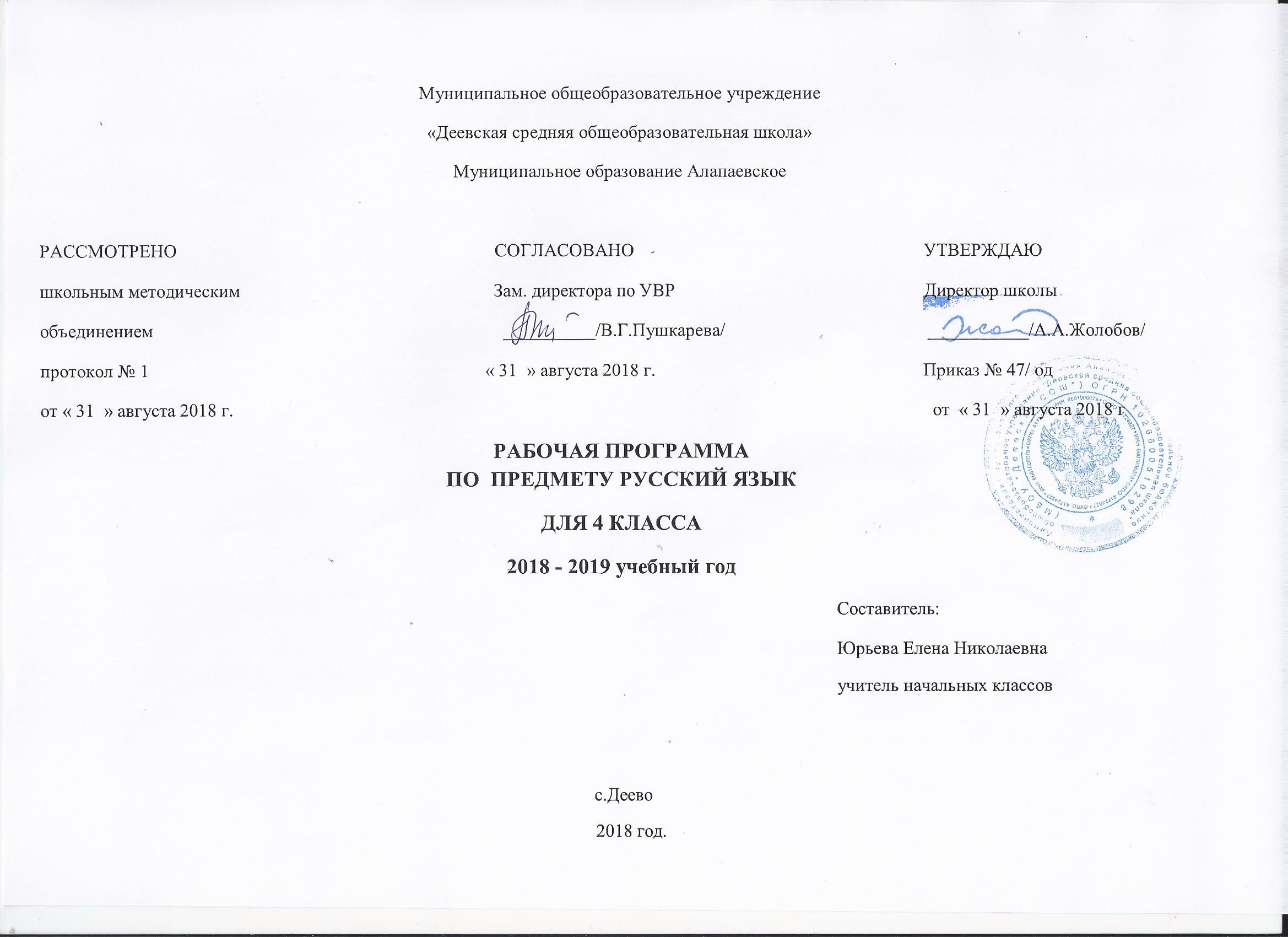 Программа  составлена в соответствии с требованиями Федерального государственного образовательного стандарта начального общего образования на основе авторской программы «Русский язык» авторов В. П. Канакиной, В. Г. Горецкого, М. В. Бойкиной, М. Н. Дементьевой, Н. А. Стефаненко.Нормативные документы для составления программы :   1.  Федеральный закон «Об образовании в Российской Федерации» от 29.12.2012 г. № 273-ФЗ2.   2.Федеральный государственный образовательный стандарт начального общего образования  3. Приказ Министерства образования РФ от  06.10.2009 г. №373 « Об утверждении и введении в действие  федерального государственного  образовательного стандарта начального  общего образования»   4. Приказ Министерства образования и науки РФ от 24.11.2011г № МД 1552/03 « Рекомендации по оснащению общеобразовательных учреждений учебным и учебно – лабораторным оборудованием, необходимым для реализации ФГОС основного общего образования, организации проектной деятельности, моделирования и технического творчества обучающихся».  5. Сборник рабочих программ к УМК « Школа России» 1 – 4 классы. М.Просвещение, 2011.  6. Календарный учебный график, учебный план МОУ « Деевская СОШ» на 2018- 2019 учебный год.        7. Образовательная программа начального, среднего общего образования МОУ « Деевская СОШ» утверждённая приказом         № 47-од от 31.08.2018 год.  8. Устав МОУ « Деевская СОШ» Утверждённый Постановлением Администрации муниципального образования Алапаевское 27.04.2015г. №4189.Локальные акты МОУ «Деевская СОШ»    Предмет «Русский язык» играет важную роль в реализации основных целевых установок начального образования: становлении основ гражданской идентичности и мировоззрения; формировании основ умения учиться и способности к организации своей деятельности; духовно-нравственном развитии и воспитании младших школьников.Содержание предмета направлено на формирование функциональной грамотности и коммуникативной компетентности. Русский язык является для младших школьников основой всего процесса обучения, средством развития их мышления, воображения, интеллектуальных и творческих способностей, основным каналом социализации личности. Изучение русского языка в начальных классах — первоначальный этап системы лингвистического образования и речевого развития, обеспечивающий готовность выпускников начальной школы к дальнейшему образованию.	Целями изучения предмета «Русский язык» в начальной школе являются:• ознакомление учащихся с основными положениями науки о языке и формирование на этой основе знаково-символического восприятия и логического мышления учащихся; • формирование коммуникативной компетенции учащихся: развитие устной и письменной речи, монологической и диалогической речи, а также навыков грамотного, безошибочного письма как показателя общей культуры человека.Программа определяет ряд практических задач, решение которых обеспечит достижение основных целей изучения предмета:• развитие речи, мышления, воображения школьников, умения выбирать средства языка в соответствии с целями, задачами и условиями общения; • формирование у младших школьников первоначальных представлений о системе и структуре русского языка: лексике, фонетике, графике, орфоэпии, морфемике (состав слова), морфологии и синтаксисе;• формирование навыков культуры речи во всех её проявлениях, умений правильно писать и читать, участвовать в диалоге, составлять несложные устные монологические высказывания и письменные тексты;• воспитание позитивного эмоционально-ценностного отношения к русскому языку, чувства сопричастности к сохранению его уникальности и чистоты; пробуждение познавательного интереса к языку, стремления совершенствовать свою речь.Программа направлена на реализацию средствами предмета «Русский язык» основных задач образовательной области «Филология»: - формирование первоначальных представлений о единстве и многообразии языкового и культурного пространства России, о языке как основе национального самосознания;- развитие диалогической и монологической устной и письменной речи; - развитие коммуникативных умений;- развитие нравственных и эстетических чувств; - развитие способностей к творческой деятельностиТематическое распределение количества часов Общая характеристика курсаКурс русского языка начинается с обучения грамоте. Обучение грамоте направлено на формирование навыка чтения и основ элементарного графического навыка, развитие речевых умений, обогащение и активизацию словаря, совершенствование фонематического слуха, осуществление грамматико-орфографической пропедевтики. Задачи обучения грамоте решаются на уроках обучения чтению и на уроках обучения письму. Обучение письму идёт параллельно с обучением чтению с учётом принципа координации устной и письменной речи. Содержание обучения грамоте обеспечивает решение основных задач трёх его периодов: добукварного (подготовительного), букварного (основного) и послебукварного (заключительного).Добукварный период является введением в систему языкового и литературного образования. Его содержание направлено на создание мотивации к учебной деятельности, развитие интереса к самому процессу чтения. Особое внимание на этом этапе уделяется выявлению начального уровня развитости устных форм речи у каждого ученика, особенно слушания и говорения. Стоит и другая задача — приобщение к учебной деятельности, приучение к требованиям школы. Введение детей в мир языка начинается со знакомства со словом, его значением, с осмысления его номинативной функции в различных коммуникативно-речевых ситуациях, с различения в слове его содержания (значения) и формы (фонетической и графической). У первоклассников формируются первоначальные представления о предложении, развивается фонематический слух и умение определять последовательность звуков в словах различной звуковой и слоговой структуры. Они учатся осуществлять звуковой анализ слов с использованием схем-моделей, делить слова на слоги, находить в слове ударный слог, «читать» слова по следам звукового анализа, ориентируясь на знак ударения и букву ударного гласного звука. На подготовительном этапе формируются первоначальные представления о гласных и согласных (твёрдых и мягких звуках), изучаются первые пять гласных звуков и обозначающие их буквы. На уроках письма дети усваивают требования к положению тетради, ручки, к правильной посадке, учатся писать сначала элементы букв, а затем овладевают письмом букв. Содержание букварного периода охватывает изучение первых согласных звуков и их буквенных обозначений; последующих гласных звуков и букв, их обозначающих; знакомство с гласными звуками, обозначающими два звука; знакомство с буквами, не обозначающими звуков. Специфическая особенность данного этапа заключается в непосредственном обучении чтению, усвоению его механизма. Первоклассники осваивают два вида чтения: орфографическое (читаю, как написано) и орфоэпическое (читаю, как говорю); работают со слоговыми таблицами и слогами-слияниями; осваивают письмо всех гласных и согласных букв, слогов с различными видами соединений, слов, предложений, небольших текстов.Послебукварный (заключительный) — повторительно-обобщающий этап. На данном этапе обучения грамоте осуществляется постепенный переход к чтению целыми словами, формируется умение читать про себя, развиваются и совершенствуются процессы сознательного, правильного, темпового и выразительного чтения слов, предложений, текстов. Учащиеся знакомятся с речевым этикетом (словесные способы выражения приветствия, благодарности, прощания и т.д.) на основе чтения и разыгрывания ситуаций общения. Обучение элементам фонетики, лексики и грамматики идёт параллельно с формированием коммуникативно-речевых умений и навыков, с развитием творческих способностей детей. В этот период дети начинают читать литературные тексты и включаются в проектную деятельность по подготовке «Праздника букваря», в ходе которой происходит осмысление полученных в период обучения грамоте знаний. После обучения грамоте начинается раздельное изучение русского языка и литературного чтения. Систематический курс русского языка представлен в программе следующими содержательными линиями:• система языка (основы лингвистических знаний): лексика, фонетика и орфоэпия, графика, состав слова (морфемика), грамматика (морфология и синтаксис); • орфография и пунктуация; • развитие речи. Содержание курса имеет концентрическое строение, предусматривающее изучение одних и тех же разделов и тем в каждом классе. Такая структура программы позволяет учитывать степень подготовки учащихся к восприятию тех или иных сведений о языке, обеспечивает постепенное возрастание сложности материала и организует комплексное изучение грамматической теории, навыков правописания и развития речи. Языковой материал обеспечивает формирование у младших школьников первоначальных представлений о системе и структуре русского языка с учётом возрастных особенностей младших школьников, а также способствует усвоению ими норм русского литературного языка. Изучение орфографии и пунктуации, а также развитие устной и письменной речи учащихся служит решению практических задач общения и формирует навыки, определяющие культурный уровень учащихся. Программа направлена на формирование у младших школьников представлений о языке как явлении национальной культуры и основном средстве человеческого общения, на осознание ими значения русского языка как государственного языка Российской Федерации, языка межнационального общения.В программе выделен раздел «Виды речевой деятельности». Его содержание обеспечивает ориентацию младших школьников в целях, задачах, средствах и значении различных видов речевой деятельности (слушания, говорения, чтения и письма). Развитие и совершенствование всех видов речевой деятельности заложит основы для овладения устной и письменной формами языка, культурой речи. Учащиеся научатся адекватно воспринимать звучащую и письменную речь, анализировать свою и оценивать чужую речь, создавать собственные монологические устные высказывания и письменные тексты в соответствии с задачами коммуникации. Включение данного раздела в программу усиливает внимание к формированию коммуникативных умений и навыков, актуальных для практики общения младших школьников.Содержание систематического курса русского языка представлено в программе как совокупность понятий, правил, сведений, взаимодействующих между собой, отражающих реально существующую внутреннюю взаимосвязь всех сторон языка: фонетической, лексической, словообразовательной и грамматической (морфологической и синтаксической). Знакомясь с единицами языка разных уровней, учащиеся усваивают их роль, функции, а также связи и отношения, существующие в системе языка и речи. Усвоение морфологической и синтаксической структуры языка, правил строения слова и предложения, графической формы букв осуществляется на основе формирования символико-моделирующих учебных действий с языковыми единицами. Через овладение языком — его лексикой, фразеологией, фонетикой и графикой, богатейшей словообразовательной системой, его грамматикой, разнообразием синтаксических структур — формируется собственная языковая способность ученика, осуществляется становление личности. Значимое место в программе отводится темам «Текст», «Предложение и словосочетание». Они наиболее явственно обеспечивают формирование и развитие коммуникативно-речевой компетенции учащихся. Работа над текстом предусматривает формирование речевых умений и овладение речеведческими сведениями и знаниями по языку, что создаст действенную основу для обучения школьников созданию текстов по образцу (изложение), собственных текстов разного типа (текст-повествование, текст-описание, текст-рассуждение) и жанра с учётом замысла, адресата и ситуации общения, соблюдению норм построения текста (логичность, последовательность, связность, соответствие теме и главной мысли и др.), развитию умений, связанных с оценкой и самооценкой выполненной учеником творческой работы.Работа над предложением и словосочетанием направлена на обучение учащихся нормам построения и образования предложений, на развитие умений пользоваться предложениями в устной и письменной речи, на обеспечение понимания содержания и структуры предложений в чужой речи. На синтаксической основе школьники осваивают нормы произношения, процессы словоизменения, формируются грамматические умения, орфографические и речевые навыки.Программа предусматривает формирование у младших школьников представлений о лексике русского языка. Освоение знаний о лексике способствует пониманию материальной природы языкового знака (слова как единства звучания и значения); осмыслению роли слова в выражении мыслей, чувств, эмоций; осознанию словарного богатства русского языка и эстетической функции родного слова; овладению умением выбора лексических средств в зависимости от цели, темы, основной мысли, адресата, ситуаций и условий общения; осознанию необходимости пополнять и обогащать собственный словарный запас как показатель интеллектуального и речевого развития личности. Серьёзное внимание уделяется в программе формированию фонетико-графических представлений о звуках и буквах русского языка. Чёткое представление звуковой и графической формы важно для формирования всех видов речевой деятельности: аудирования, говорения, чтения и письма.Важная роль отводится формированию представлений о грамматических понятиях: словообразовательных, морфологических, синтаксических. Усвоение грамматических понятий становится процессом умственного и речевого развития: у школьников развиваются интеллектуальные умения анализа, синтеза, сравнения, сопоставления, классификации, обобщения, что служит основой для дальнейшего формирования общеучебных, логических и познавательных (символико-моделирующих) универсальных действий с языковыми единицами.Программа предусматривает изучение орфографии и пунктуации на основе формирования универсальных учебных действий. Сформированность умений различать части речи и значимые части слова, обнаруживать орфограмму, различать её тип, соотносить орфограмму с определённым правилом, выполнять действие по правилу, осуществлять орфографический самоконтроль является основой грамотного, безошибочного письма.Содержание программы является основой для овладения учащимися приёмами активного анализа и синтеза (применительно к изучаемым единицам языка и речи), сопоставления, нахождения сходств и различий, дедукции и индукции, группировки, абстрагирования, систематизации, что, несомненно, способствует умственному и речевому развитию. На этой основе развивается потребность в постижении языка и речи как предмета изучения, выработке осмысленного отношения к употреблению в речи основных единиц языка.Программой предусмотрено целенаправленное формирование первичных навыков работы с информацией. В ходе освоения русского языка формируются умения, связанные с информационной культурой: читать, писать, эффективно работать с учебной книгой, пользоваться лингвистическими словарями и справочниками. Школьники будут работать с информацией, представленной в разных форматах (текст, рисунок, таблица, схема, модель слова, памятка). Они научатся анализировать, оценивать, преобразовывать и представлять полученную информацию, а также создавать новые информационные объекты: сообщения, отзывы, письма, поздравительные открытки, небольшие сочинения, сборники творческих работ, классную газету и др. Программа предполагает организацию проектной деятельности, которая способствует включению учащихся в активный познавательный процесс. Проектная деятельность позволяет закрепить, расширить, углубить полученные на уроках знания, создаёт условия для творческого развития детей, формирования позитивной самооценки, навыков совместной деятельности со взрослыми и сверстниками, умений сотрудничать друг с другом, совместно планировать свои действия, вести поиск и систематизировать нужную информацию. МЕСТО   КУРСА В УЧЕБНОМ ПЛАНЕ.На изучение русского языка в начальной школе выделяется 675 ч. В 1 классе — 165 ч (5 ч в неделю, 33 учебные недели): из них 115 ч (23 учебные недели) отводится урокам обучения письму в период обучения грамоте и 50 ч (10 учебных недель) — урокам русского языка.На уроки обучения чтению в период обучения грамоте (4 ч в неделю) выделяются часы учебного плана по литературному чтению (92 ч). Во 2—4 классах на уроки русского языка отводится по 170 ч (5 ч в неделю, 34 учебные недели в каждом классе).ЦЕННОСТНЫЕ ОРИЕНТИРЫ СОДЕРЖАНИЯ   КУРСА.Ведущее место предмета «Русский язык» в системе общего образования обусловлено тем, что русский язык является государственным языком Российской Федерации, родным языком русского народа, средством межнационального общения. Изучение русского языка способствует формированию у учащихся представлений о языке как основном средстве человеческого общения, явлении национальной культуры и основе национального самосознания. В процессе изучения русского языка у учащихся начальной школы формируется позитивное эмоционально-ценностное отношение к русскому языку, стремление к его грамотному использованию, понимание того, что правильная устная и письменная речь являются показателем общей культуры человека. На уроках русского языка ученики получают начальное представление о нормах русского литературного языка и правилах речевого этикета, учатся ориентироваться в целях, задачах, условиях общения, выборе адекватных языковых средств, для успешного решения коммуникативной задачи.Русский язык является для учащихся основой всего процесса обучения, средством развития их мышления, воображения, интеллектуальных и творческих способностей, основным каналом социализации личности. Успехи в изучении русского языка во многом определяют результаты обучения по другим школьным предметам.РЕЗУЛЬТАТЫ ИЗУЧЕНИЯ КУРСАСОДЕРЖАНИЕ КУРСА.1 КЛАСС (207 ч)ТЕМАТИЧЕСКОЕ ПЛАНИРОВАНИЕ                                                                                                               Критерии оцениванияВ соответствии с требованиями Стандарта, при оценке итоговых результатов освоения программы по русскому языку должны учитываться психологические возможности младшего школьника, нервно-психические проблемы, возникающие в процессе контроля, ситуативность эмоциональных реакций ребенка.Оценивать диагностические и стандартизированные работы следует в соответствии с уровнем освоения учеником программы по русскому языку. 70% сделанных верно заданий означает, что «стандарт выполнен».Система оценки достижения планируемых результатов изучения предмета предполагает комплексный уровневый подход к оценке результатов обучения русскому языку. Объектом оценки предметных результатов служит способность учеников решать учебно-познавательные и учебно-практические задачи. Оценка индивидуальных образовательных достижений ведётся «методом сложения», при котором фиксируется достижение опорного уровня и его превышение.В соответствии с требованиями Стандарта, составляющей комплекса оценки достижений являются материалы стартовой диагностики, промежуточных и итоговых стандартизированных работ по русскому языку. Остальные работы подобраны так, чтобы их совокупность демонстрировала нарастающие успешность, объём и глубину знаний, достижение более высоких уровней формируемых учебных действий.Текущий контроль по русскому языку осуществляется в письменной и в устной форме. Письменные работы для текущего контроля проводятся не реже одного раза в неделю в форме самостоятельной работы или словарного диктанта. Работы для текущего контроля состоят из нескольких однотипных заданий, с помощью которых осуществляется всесторонняя проверка только одного определенного умения.Тематический контроль по русскому языку проводится в письменной форме. Для тематических проверок выбираются узловые вопросы программы; проверка безударных гласных в корне слова, парных согласных, определение частей речи и др. Проверочные работы позволяют проверить, например, знания правил проверки безударных гласных, главных членов предложений и др. В этом случае для обеспечения самостоятельности учащихся подбирается несколько вариантов работы, на выполнение которой отводится 5-6 минут урока.Основанием для выставления итоговой оценки знаний служат результаты наблюдений учителя за повседневной работой учеников, устного опроса, текущих, диагностических и итоговых стандартизированных контрольных работ.Основные виды письменных работ по русскому языку: списывание, диктанты (объяснительные, предупредительные, зрительные, творческие, контрольные, словарные и т.д.), обучающие изложения и сочинения. В конце года проводится итоговая комплексная проверочная работа на межпредметной основе. Одной из ее целей является сценка предметных и метапредметных результатов освоения программы по русскому языку :способность решать учебно-практические и учебно-познавательные задачи, сформированность обобщённых способов деятельности, коммуникативных и информационных умений.При оценивании письменных работ учитель принимает во внимание сформированность каллиграфических и графических навыков.Оценивая письменные работы по русскому языку и учитывая допущенные ошибки, учитель должен иметь в виду следующее:-  повторные ошибки в одном и том же слове считаются как одна ошибка (например, если ученик дважды написал в слове «песок» вместо «е» букву «и»);- две негрубые ошибки считаются за одну ошибку;- если в тексте несколько раз повторяется слово и в нём допущена одна и та же ошибка, она считается как одна;- ошибки на одно и то же правило, допущенные в разных словах, считаются как разные ошибки (например, написание буквы «т» вместо «д» в слове «лошадка» и буквы «с» вместо «з» в слове «повозка»);- при трёх поправках оценка снижается на 1 балл.Негрубыми считаются следующие ошибки:- повторение одной и той же буквы в слове (например, «каартофель»);- перенос, при котором часть слова написана на одной строке, а на другой опущена;- дважды написанное одно и то же слово.Ошибками в диктанте (изложении) не считаются:- ошибки на те разделы орфографии и пунктуации, которые ни в данном, ни в предшествующих классах не изучались;-  отсутствие точки в конце предложения, если следующее предложение написано с большой буквы;- единичный случай замены слова другим без искажения смысла;- отрыв корневой согласной при переносе, если при этом не нарушен слогораздел.Ошибкой считается:- нарушение орфографических правил при написании слов;- неправильное написание слов с непроверяемыми написаниями, круг которых очерчен программой каждого класса;-  отсутствие знаков препинания, изученных на данный момент в соответствии с программой:- дисграфические ошибки на пропуск, перестановку, замену и вставку лишних букв в словах.Оценка письменных работ по русскому языкуДиктант«5» - ставится, если нет ошибок и исправлений; работа написана аккуратно в соответствии с требованиями каллиграфии (в 3 классе возможно одно исправление графического характера).«4» - ставится, если допущено не более двух орфографических и двух пунктуационных ошибок или одной орфографической и трёх пунктуационных ошибок; работа выполнена чисто, но есть небольшие отклонения от каллиграфических норм.«3» - ставится, если допущено 3-5 орфографических ошибок или 3-4 орфографических и 3 пунктуационных ошибки, работа написана небрежно.«2» - ставится, если допущено более 5 орфографических ошибок, работа написана неряшливо.«1» - ставится, если допущено 8 орфографических ошибок.Грамматическое задание«5» - ставится за безошибочное выполнение всех заданий, когда ученик обнаруживает осознанное усвоение определений, правил и умение самостоятельно применять знания при выполнении работы;«4» - ставится, если ученик обнаруживает осознанное усвоение правил, умеет применять свои знания в ходе разбора слов и предложений и правильно выполнил не меж 3/4 заданий;«3» - ставится, если ученик обнаруживает усвоение определённой части из изученного материала, в работе правильно выполнил не менее 1/2 заданий;«2» - ставится, если ученик обнаруживает плохое знание учебного материала, справляется с большинством грамматических заданий;«1» - ставится, если ученик не смог правильно выполнить ни одного задания. Изложение«5» - правильно и последовательно воспроизведен авторский текст, нет речевых орфографических ошибок, допущено 1-2 исправления.«4» - незначительно нарушена последовательность изложения мыслей, имеются единичные (1-2) фактические и речевые неточности, 1-2 орфографические ошибки, 1-2 и правления.«3» - имеются некоторые отступления от авторского текста, допущены отдельные нарушения в последовательности изложения мыслей, в построении двух-трёх предложений,беден словарь, 3-6 орфографических ошибки и 1-2 исправления.«2» - имеются значительные отступления от авторского текста, пропуск важных эпизодов, главной части, основной мысли и др., нарушена последовательность изложения мыслей, отсутствует связь между частями, отдельными предложениями, крайне однообразен словарь, 7-8 орфографических ошибок, 3-5 исправлений.Сочинение«5» - логически последовательно раскрыта тема, нет речевых и орфографическ1 ошибок, допущено 1-2 исправления.«4» - незначительно нарушена последовательность изложения мыслей, имеются единичные (1-2) фактические и речевые неточности, 1-2 орфографические ошибки, 1-2 исправления.«3» - имеются некоторые отступления от темы, допущены отдельные нарушения в последовательности изложения мыслей, в построении 2-3 предложений, беден словарь, 3-6 орфографических ошибки и 1-2 исправления.«2» - имеются значительные отступления от темы, пропуск важных эпизодов, главной части, основной мысли и др., нарушена последовательность изложения мыслей, отсутствует ( связь между частями, отдельными предложениями, крайне однообразен словарь, 7-8 орфографических ошибок, 3-5 исправлений.Примечание:Учитывая, что изложения и сочинения в начальной школе носят обучающий характер, неудовлетворительные оценки выставляются только за «контрольные» изложения и сочинения                                                             МАТЕРИАЛЬНО-ТЕХНИЧЕСКОЕ ОБЕСПЕЧЕНИЕ                                                            Календарно-тематическое планирование 4 класс№ п/пРазделы, темыКоличество часовКоличество часовКоличество часовКоличество часовКоличество часовКоличество часов№ п/пРазделы, темыПримерная программаРабочая программаРабочая  программа по классамРабочая  программа по классамРабочая  программа по классамРабочая  программа по классам№ п/пРазделы, темыПримерная программаРабочая программа1 кл.2 кл.3 кл.4 кл.1.Обучение грамоте (письмо)115115115---1.1Письмо6969---1.2Графика1010---1.3Слово и предложение77---1.4Орфография1818---1.5Развитие речи1111---2.Систематический курс560501701701702.1Фонетика и орфоэпия1515101222.2Графика5541--2.3Лексика202035662.4Состав слова (морфемика)274761614112.5Морфология11815943948682.6Синтаксис426161025202.7Орфография и пунктуация16315187142302.8Развитие речи1021029273333Итого:675675165170170170Личностные           МетапредметныеПредметныеФормирование чувства гордости за свою Родину, российский народ и историю России; осознание своей этнической и национальной принадлежности, формирование ценностей многонационального российского общества; становление гуманистических и демократических ценностных ориентаций. Формирование целостного, социально ориентированного взгляда на мир в его органичном единстве и разнообразии природы, народов, культур и религий. Формирование уважительного отношения к иному мнению, истории и культуре других народов. Овладение начальными навыками адаптации в динамично изменяющемся и развивающемся мире. Принятие и освоение социальной роли обучающегося, развитие мотивов учебной деятельности и формирование личностного смысла учения. Развитие самостоятельности и личной ответственности за свои поступки, в том числе в информационной деятельности, на основе представлений о нравственных нормах, социальной справедливости и свободе. Формирование эстетических потребностей, ценностей и чувств.Развитие этических чувств, доброжелательности и эмоционально-нравственной отзывчивости, понимания и сопереживания чувствам других людей. Развитие навыков сотрудничества со взрослыми и сверстниками в различных социальных ситуациях, умения не создавать конфликтов и находить выходы из спорных ситуаций.Формирование установки на безопасный, здоровый образ жизни, мотивации к творческому труду, к работе на результат, бережному отношению к материальным и духовным ценностям.1. Овладение способностью принимать и сохранять цели и задачи учебной деятельности, поиска средств её осуществления.2. Формирование умения планировать, контролировать и оценивать учебные действия в соответствии с поставленной задачей и условиями её реализации, определять наиболее эффективные способы достижения результата.3. Использование знаково-символических средств представления информации.4. Активное использование речевых средств и средств для решения коммуникативных и познавательных задач.5. Использование различных способов поиска (в справочных источниках), сбора, обработки, анализа, организации, передачи и интерпретации информации.6. Овладение навыками смыслового чтения текстов различных стилей и жанров в соответствии с целями и задачами: осознанно строить речевое высказывание в соответствии с задачами коммуникации и составлять тексты в устной и письменной формах.7. Овладение логическими действиями сравнения, анализа, синтеза, обобщения, классификации по родовидовым признакам, установления аналогий и причинно-следственных связей, построения рассуждений, отнесения к известным понятиям.8. Готовность слушать собеседника и вести диалог, признавать возможность существования различных точек зрения и права каждого иметь свою, излагать своё мнение и аргументировать свою точку зрения и оценки событий.9. Определение общей цели и путей её достижения; умение договариваться о распределении функций и ролей в совместной деятельности; осуществлять взаимный контроль в совместной деятельности, адекватно оценивать собственное поведение и поведение окружающих.10. Готовность конструктивно разрешать конфликты посредством учёта интересов сторон и сотрудничества.11. Овладение начальными сведениями о сущности и особенностях объектов, процессов и явлений действительности в соответствии с содержанием учебного предмета «Русский язык».12. Овладение базовыми предметными и межпредметными понятиями, отражающими существенные связи и отношения между объектами и процессами.13. Умение работать в материальной и информационной среде начального общего образования (в том числе с учебными моделями) в соответствии с содержанием учебного предмета «Русский язык».1. Формирование первоначальных представлений о единстве и многообразии языкового и культурного пространства России, о языке как основе национального самосознания.2. Понимание обучающимися того, что язык представляет собой явление национальной культуры и основное средство человеческого общения; осознание значения русского языка как государственного языка Российской Федерации, языка межнационального общения.3. Сформированность позитивного отношения к правильной устной и письменной речи как показателям общей культуры и гражданской позиции человека.4. Овладение первоначальными представлениями о нормах русского языка (орфоэпических, лексических, грамматических, орфографических, пунктуационных) и правилах речевого этикета. 5. Формирование умения ориентироваться в целях, задачах, средствах и условиях общения, выбирать адекватные языковые средства для успешного решения коммуникативных задач при составлении несложных монологических высказываний и письменных текстов.6. Осознание безошибочного письма как одного из проявлений собственного уровня культуры, применение орфографических правил и правил постановки знаков препинания при записи собственных и предложенных текстов. Владение умением проверять написанное.7. Овладение учебными действиями с языковыми единицами и формирование умения использовать знания для решения познавательных, практических и коммуникативных задач.8. Освоение первоначальных научных представлений о системе и структуре русского языка: фонетике и графике, лексике, словообразовании (морфемике), морфологии и синтаксисе; об основных единицах языка, их признаках и особенностях употребления в речи;9. Формирование умений опознавать и анализировать основные единицы языка, грамматические категории языка, употреблять языковые единицы адекватно ситуации речевого общения. Добукварный период (31 ч)Речь (устная и письменная) - общее представление. Предложение и слово. Членение речи на предложения, предложения на слова, слова на слоги с использованием графических схем. Слог, ударение. Деление слов на слоги; ударение в словах (выделение голосом, длительное и более сильное произнесение одного из слогов в слове), определение количества слогов в слове. Звуки и буквы. Представление о звуке, различение на слух и при произношении гласных и согласных (твердых и мягких, глухих и звонких) звуков: отсутствие или наличие преграды в полости рта, наличие или отсутствие голоса, слогообразующая роль гласных. Выделение в словах отдельных звуков (гласных и согласных), слого-звуковой анализ слов (установление количества звуков в слове, их характера, последовательности), выделение ударных слогов, соотнесение слышимого и произносимого слова со схемой-моделью, отражающей его слого-звуковую структуру.Самостоятельный подбор слов с заданным звуком, нахождение соответствия между произносимыми (а впоследствии и читаемыми) словами и предъявленными слого-звуковыми схемами-моделями. Знакомство с буквами а, о, и, ы, у, узнавание букв по их характерным признакам (изолированно и в составе слова, в различных позициях), правильное соотнесение звуков и букв.БУКВАРНЫЙ  ПЕРИОД (120 ч)I. Обучение чтениюСогласные и гласные звуки и буквы, ознакомление со способами обозначения твердости и мягкости согласных. Чтение слогов-слияний с ориентировкой на гласную букву, чтение слогов с изученными буквами. Составление из букв и слогов разрезной азбуки слов (после предварительного слого-звукового анализа, а затем и без него), их чтение. Постепенное обучение осознанному, правильному и плавному слоговому чтению вслух отдельных слов, коротких предложений и небольших текстов, доступных детям по содержанию, на основе правильного и относительно быстрого узнавания букв, определения ориентиров в читаемом слове, места ударения в нем. Знакомство с правилами гигиены чтения.II. Обучение письмуЗнакомство с начертанием всех больших (заглавных) и маленьких (строчных) букв, основными типами их соединений. Обозначение звуков соответствующими буквами рукописного шрифта. Выработка связного и ритмичного написания букв и их соединений в словах, правильное расположение букв и слов на строке. Запись слов и предложений после предварительного их слого-звукового разбора с учителем, а затем и самостоятельно.Списывание слов и предложений с образцов (сначала с рукописного, а затем с печатного текста). Проверка написанного при помощи сличения с текстом-образцом и послогового орфографического чтения написанных слов. Письмо под диктовку слов, написание которых не расходится с произношением, и предложений. Правильное оформление написанных предложений (большая буква в начале предложения, точка в конце). Выработка умения писать большую букву в именах людей и кличках животных. Привлечение внимания детей к словам, написание которых расходится с произношением (безударные гласные, сочетания жи - ши, ча - ща, чу – щу). Знакомство с правилами гигиены письма.III. Развитие устной речиЗвуковая культура речи. Развитие у детей внимания к звуковой стороне слышимой речи (своей и чужой), слуховой памяти и речевого аппарата. Совершенствование общих речевых навыков: обучение неторопливому темпу и ритму речи, правильному речевому дыханию, умеренной громкости и правильному интонированию. Совершенствование произношения слов, особенно сложных по слого-звуковой структуре, в соответствии с нормами- орфоэпии, с соблюдением ударения. Правильное произнесение всех звуков родного языка, особенно различение на слух, верное употребление сходных звуков, наиболее часто смешиваемых детьми: л - р, с - з, щ - ж, п- б, с - ш и т. д. (изолированное произнесение в словах, фразах и скороговорках).Исправление недостатков произнесения некоторых звуков, обусловленных отклонениями в речевом развитии детей.Работа над словом. Уточнение, обогащение и активизация словаря детей. Правильное употребление слов - названий предметов, признаков, действий и объяснение их значения. Объединение и различие по существенным признакам предметов, правильное употребление видовых и родовых слов-названий. Умение быстро находить нужное слово, наиболее точно выражающее мысль, приводя его в грамматически верное сочетание с другими словами. Воспитание чуткости к смысловым оттенкам слов, различие и понимание простейших случаев многозначности слов, омонимии, подбор синонимов и антонимов (без использования терминов). Обучение пониманию образных выражений в художественном тексте.Выработка умений пользоваться словом в правильной грамматической форме, борьба с засорением речи нелитературными словами (диалектизмами, просторечиями).Работа над предложением и связной устной речью. Совершенствование речевых умений, полученных детьми до школы. Обдумывание предстоящего ответа на вопросы учителя, точное его формулирование, использование в ответе предложений различного типа.Пересказ знакомой сказки или небольшого рассказа без пропусков, повторений и перестановок частей текста (по вопросам учителя).Составление по картинке или серии картинок определенного количества предложений, объединенных общей темой, или небольшого рассказа с соблюдением логики развития сюжета.Ответы на вопросы по прочитанным предложениям и текстам.Рисование с помощью учителя словесной картинки с использованием нескольких прочитанных слов, объединенных ситуативно. Дополнение сюжета, самостоятельное придумывание событий, предшествующих изображенным или последующих.Составление рассказов о простых случаях из собственной жизни по аналогии с прочитанным, по сюжету, предложенному учителем.Развернутое объяснение загадок, заучивание наизусть стихотворений, потешек, песенок, считалок и воспроизведение их с соблюдением интонации, диктуемой содержанием.Развитие грамматически правильной речи детей, ее точности, полноты, эмоциональности, последовательности и содержательности при изложении собственных рассказов и при пересказе текста.ПОСЛЕБУКВАРНЫЙ ПЕРИОД (36 ч)Обобщение, систематизация, закрепление знаний, умений и навыков, приобретенных в процессе обучения грамоте.1. Круг произведений для чтения. Чтение небольших художественных произведений А. Пушкина, Л. Толстого, А. Н. Толстого, Б. Житкова, К. Чуковского, С. Маршака, В. Осеевой, С. Михалкова, А. Барто о природе, о детях, о труде, о Родине и т. д., Н. Носова, И. Сладкова, Ш. Перро, Л. Муур; стихов А. Фета, А, Майкова, В. Жуковского, А. К. Толстого и др.; совершенствование навыка чтения.Первоначальное знакомство детей с различными литературными жанрами (стихи, рассказы, сказки; потешки, загадки, пословицы и др.)    Сопоставление текстов художественных и научно-популярных, стихов и рассказов; наблюдение над выразительными средствами языка и структурой текстов (с помощью учителя). Совместное (коллективное ив группе), индивидуальное и семейное чтение произведений классиков отечественной и зарубежной литературы.2. Развитие способности полноценного восприятия художественных произведений. Развитие внимания к образному слову в художественном тексте, умения чувствовать, понимать и ценить выразительность слова. Формирование умения понимать образные выражения на основе сопоставления двух рядов представлений: реальных (непосредственных) и художественно-образных, развитие способности чувствовать мелодику языка, звукопись, ритм, рифму стиха. Воспитание эмоционально-эстетического восприятия художественных произведений; развитие интереса к творчеству писателей. Развитие воображения, фантазии и творческих способностей учащихся.3. Развитие способностей воспринимать красоту окружающего мира в процессе общения с природой, миром материальной культуры и искусством. Пробуждение у детей потребности записывать свои впечатления и литературные тексты в альбомы и красочно оформлять их. Обогащение эмоций школьников с помощью включения в уроки фонозаписи литературных произведений.4. Развитие умения читать текст выразительно, передавать свое отношение к прочитанному. Умение читать стихи, скороговорки с различными подтекстами, интонацией.СИСТЕМАТИЧЕСКИЙ КУРС (560 Ч)1 КЛАСС (50 ч)Наша речь (2 ч)Язык и речь. Виды речи. Русский язык – родной язык русского народа. Текст, предложение, диалог (3 ч)Текст (общее представление). Смысловая связь предложений в тексте. Заголовок текста. Предложение как группа слов, выражающая законченную мысль. Выделение предложения из речи. Установление связи слов в предложении. Диалог. Знаки препинания в конце предложения (точка, вопросительный, восклицательный знаки).Слова, слова, слова…  (4 ч)Слово. Роль слов в речи. Слова-названия предметов и явлений, слова-названия признаков предметов, слова-названия действий предметов. Тематические группы слов. Вежливые слова. Слова однозначные и многозначные (общее представление). Слова, близкие и противоположные по значению. Словари учебника: толковый, близких и противоположных по значению слов.Слово и слог. Ударение. (6 ч)Слово и слог. Перенос слов. Ударение (общее представление).Звуки и буквы (34 ч)Звуки и буквы. Русский алфавит, или Азбука. Гласные звуки. Ударные и безударные гласные звуки. Согласные звуки. Твёрдые и мягкие согласные звуки. Мягкий знак как показатель мягкости согласного звука. Согласные звонкие и глухие. Шипящие согласные звуки. Заглавная буква в словах.Повторение (1 ч)2 КЛАСС (170 ч)Наша речь (3 ч)Виды речи. Требования к речи. Диалог и монолог.Текст (4 ч)Текст. Признаки текста. Тема и главная мысль текста. Части текста. Построение текста. Воспроизведение текста.Предложение (12 ч)Предложение. Члены предложения. Связь слов в предложении.Слова, слова, слова… (18 ч)Слово и его значение. Синонимы и антонимы. Однокоренные слова. Слог. Ударение. Перенос слова. Ударение словесное и логическое. Перенос слова по слогам.Звуки и буквы (59 ч)Звуки и буквы (повторение, уточнение). Русский алфавит, или Азбука. Гласные звуки. Правописание слов с безударным гласным звуком в корне слова. Согласные звуки. Согласный звук [й] и буква  «и краткое». Слова  с удвоенными согласными.  Твердый и мягкий согласные звуки и буквы для их обозначения. Мягкий знак (ь). Правописание буквосочетаний с шипящими звуками. Звонкие и глухие согласные звуки. Правописание слов с парными по глухости-звонкости согласными на конце слова и перед согласным. Разделительный мягкий знак (ь).Части речи (58 ч)Части речи. Имя существительное. Одушевленные и неодушевленные имена существительные. Собственные и нарицательные имена существительные. Число имен существительных. Глагол. Глагол как часть речи. Число глагола. Текст-повествование и роль в нем глаголов. Имя прилагательное. Имя прилагательное как часть речи. Единственное и множественное число имен прилагательных. Текст-описание и роль в нем имен прилагательных. Местоимение. Личное местоимение как часть речи. Текст-рассуждение. Предлоги.Повторение (16 ч)3 КЛАСС (170 Ч)Язык и речь (2 ч)Наша речь и наш язык. Текст. Предложение. Словосочетание (14 ч)Текст (повторение и углубление представлений). Предложение (повторение и углубление представлений о предложении и диалоге). Виды предложений по цели высказывания и интонации. Предложения с обращением (общее представление). Состав предложения. Простое и сложное предложения. Словосочетания.Слово в языке и речи (19 ч)Лексическое значение слова. Омонимы. Слово и словосочетание. Фразеологизмы. Части речи. Обобщение и углубление представлений об изученных частях речи (имени существительном, имени прилагательном, глаголе, местоимении, предлоге) и их признаках. Имя числительное (общее представление). Однокоренные слова. Слово и слог. Звуки и буквы (обобщение и углубление представлений).Состав слова (16 ч)Корень слова. Формы слова. Окончание. Приставка. Суффикс. Основа слова. Обобщение знаний о составе слова.Правописание частей слова (29)Правописание слов с безударными гласными в корне. Правописание слов с парными по глухости-звонкости согласными на конце слов и перед согласным в корне. Правописание слов с удвоенными согласными. Правописание суффиксов и приставок. Правописание приставок и предлогов. Правописание слов с разделительным  твердым знаком (ъ).Имя существительное (30 ч)Повторение и углубление представлений. Число имен существительных. Падеж имен существительных.Имя прилагательное (19 ч)Повторение и углубление представлений об имени прилагательном. Текст-описание. Формы имен прилагательных. Род имен прилагательных. Число имен прилагательных. Падеж имен прилагательных.Местоимене (5 ч)Лицо, число, род личных местоимений.Глагол (21 ч)Повторение и углубление представлений о глаголе. Формы глагола. Число глаголов. Времена глагола. Род глаголов в прошедшем времени. Правописание частицы НЕ с глаголами.Повторение (14 ч)4 КЛАСС (170 Ч)Повторение (11 ч)Наша речь и наш язык. Текст. Предложение. Обращение. Главные и второстепенные члены предложения. Основа предложения. Словосочетание. Однородные члены предложения. Простые и сложные предложения.Слово в языке и речи (21 ч)Лексическое значение слова. Состав слова. Значимые части слова. Правописание гласных и согласных в значимых частях слова. Правописание Ъ и Ь разделительных знаков. Части речи. Повторение и углубление представлений о частях речи. Наречие.Имя существительное (43 ч)Изменение по падежам. Три склонения имен существительных. Правописание безударных падежных окончаний имен существительных в единственном (множественном) числе.Имя прилагательное (30 ч)Повторение и углубление представлений об имени прилагательном. Изменение по падежам имен прилагательных. Правописание падежных окончаний имен прилагательных. Склонение имен прилагательных мужского и среднего рода в единственном числе. Склонение имен прилагательных женского рода в единственном числе. Склонение имен прилагательных во множественном числе.Личные местоимения (7 ч)Местоимение. Изменение по падежам личных местоимений. Правописание местоимений.Глагол (34 ч)Неопределенная форма глагола. Спряжение глагола. Изменение глаголов в настоящем и будущем времени по лицам и числам.  I и II спряжение глаголов. Правописание глаголов с безударными личными окончаниями. Правописание возвратных глаголов. Правописание глаголов в прошедшем времени.Повторение (15 ч)Содержание курсаТематическое планированиеКоличество часовКоличество часовКоличество часовКоличество часовХарактеристика деятельности обучающихсяСодержание курсаТематическое планирование1 кл.2 кл.3 кл.4 кл.Характеристика деятельности обучающихся1. Обучение грамоте115---Усвоение гигиенических требований при письме. Развитие мелкой моторики пальцев и свободы движения руки. Развитие умения ориентироваться на пространстве листа в тетради и на пространстве классной доски. Овладение начертанием письменных заглавных и строчных букв. Письмо букв, буквосочетаний, слогов, слов, предложений с соблюдением гигиенических норм. Овладение разборчивым, аккуратным письмом. Письмо под диктовку слов и предложений, написание которых не расходится с их произношением. Усвоение приемов и последовательности правильного списывания текста.   Понимание функций не буквенных графических средств: пробела между словами, знака переноса.1.1.Письмо69---Анализировать поэлементный состав букв. Различать буквы, имеющие оптическое и кинетическое сходство.Моделировать буквы из набора элементов, из различных материалов. Выкладывать слова из разрезной азбуки.Анализировать деформированные буквы, определять недостающие элементы, реконструировать буквы.Контролировать правильность написания букв, сравнивать свои буквы с предложенным образцом.Записывать под диктовку слова  и предложения, состоящие из трех – пяти слов со звуками сильной позиции.Сравнивать: соотносить печатный и письменный шрифт, записывать письменными буквами текст, написанный печатными буквами.Моделировать в процессе совместного обсуждения алгоритм списывания. Списывать слова, предложения в соответствии с заданным алгоритмом, контролировать этапы своей работы      Различение звука и буквы: буква как знак звука. Овладение позиционным способом обозначения звуков буквами.   Гласные буквы как показатель твердости – мягкости согласных звуков.   Функция букв е, ё, ю, я. Мягкий знак как показатель мягкости предшествующего согласного.   Знакомство с русским алфавитом как последовательностью букв.1.2.Графика10---Соотносить звук и соответствующую ему букву.Характеризовать функцию букв, обозначающих гласные звуки в открытом слоге: буквы гласных как показатель твердости-мягкости предшествующих согласных звуков.Дифференцировать буквы, обозначающие близкие по акустико-артикуляционным признакам согласные звуки (з-с, ж-ш, с-ш, з-ж, л-р, ц-ч и т.д.).Дифференцировать буквы, имеющие оптическое и кинетическое сходство ( о-а, и-у, п-т, л-м, х-ж, ш-т, в-д).Объяснять функцию буквы ь.Использовать алфавит для упорядочивания слов   Восприятие слова как объекта изучения, материала для анализа. Наблюдение над значением слова.   Различение слова и предложения. Работа с предложением: выделение слов, изменение их порядка.1.3.Слово и предложение7---Различать слова и обозначаемый их предмет.Объяснять значение слов с опорой на контекст.Моделировать предложения, распространять и сокращать предложения в соответствии с изменением модели.Сравнивать собственные предложения с заданной моделью.Контролировать правильность предложений, корректировать предложения, содержащие смысловые и грамматические  ошибки.   Знакомство с правилами правописания и их применение:раздельное написание слов;обозначение  гласных после шипящих (жи-ши, ча-ща, чу-щу);заглавная буква в начале предложения, в именах собственных;перенос слов по слогам без стечения согласных.   Знаки препинания в конце предложения.1.4.Орфография18---Анализировать текст: находить в нем слова с буквосочетаниями жи-ши, ча-ща, чу-щу, выписывать слова с данными буквосочетаниями.Объяснять случаи употребления заглавной буквы.Оформлять начало и конец предложения. Соблюдать пробелы между словами.Применять изученные правила при списывании и записи под диктовку.   Понимание прочитанного текста при самостоятельном чтении вслух и при  его прослушивании. Составление небольших рассказов повествовательного характера по серии сюжетных картинок, материалам собственных игр, занятий, наблюдений.1.5.Развитие речи11---Анализировать предлагаемые серии сюжетных картинок: определять последовательность; устанавливать правильную последовательность при ее нарушении; составлять рассказы с опорой на картинки. Реконструировать события и объяснять ошибки художников; составлять рассказы после внесения изменений в последовательность картинок. Сочинять небольшие рассказы повествовательного и описательного характера (случаи из собственной жизни, свои наблюдения и переживания).Составлять рассказ по опорным словам.Объяснять уместность и неуместность использования тех или иных речевых средств в ситуациях учебного и бытового общения.Участвовать в учебном диалоге, высказывать и обосновывать свою точку зрения2. Систематический курс501701701702.1.Фонетика и орфоэпия10122Слышать  и произносить основные звуки речи, различать их на основе артикуляционных признаков.Различать  ударные и безударные гласные.Слышать  звуки русского языка в слове, правильно их произносить, устанавливать последовательность звуков в слове различать особенности гласных и согласных, твердых и мягких согласных, глухих и звонких, парных по глухости-звонкости согласных.Соотносить  звуки и буквы, устанавливать их роль в слове.Научаться русскому литературному произношен ию звуков и их сочетаний в словах.2.2.Графика41--Различать звуки и буквы.Обозначать  на письме твердость и мягкость согласных звуков.Использовать на письме разделительный ь и ъ.Использовать небуквенные графические средства: пробел между словами, знак переноса, красная строка (абзац), пунктуационные знаки (в пределах изученного).Знать алфавит: правильное называть буквы и их последовательность.Использование алфавита  при работе со словарями, справочниками, каталогами.2.3.Лексика3566Уточнить и углубить представление о речи,  ее видах и формах, языке как средстве общения между людьми.Составлять  предложения, различные по цели высказывания и интонации, по заданным схемам, вопросам, опорным словам, определенной теме,  рисунку.Определять  связь слов в предложении, устанавливать последовательность предложений в тексте.Уточнить и углубить представление о лексическом значении слова, об однозначных и многозначных словах, о прямом и переносном значении слов, об антонимах и синонимах, о тематических группах слов.Работа  с текстом: определять тему, главную мысль, подбирать заголовок, выделять части, устанавливать последовательность и связь предложений в частях текста и частей в тексте.Выявлять слова, значение которых требует уточнения.Работать с разными словарями.2.4.Состав слова (морфемика)6161411Овладеть понятием  однокоренные слова.Различать однокоренные слова и различные формы одного и того же слова.Выделять в словах морфемы, основу.Различать изменяемые и неизменяемые слова.Образовывать  однокоренные слова с помощью суффиксов и приставок.Выполнять разбор слова по составу.2.5.Морфология4394868Делить части речи на самостоятельные и служебные.Имя существительное: различать одушевленные и неодушевленные, собственные  и нарицательные, по родам, по числам; изменять по падежам; склонению; выполнять морфологический разбор.Имя прилагательное: изменять по родам, числам, падежам; выполнять морфологический разбор.Местоимение: различать по лицам в единственном и множественном числе; склонение личных местоимений.Числительное: употреблять в речи количественные и порядковые числительные.Глагол: различать глаголы по видам, спряжению; изменять по временам, лицам, числам, родам; выполнять морфологический разбор слова.Наречие: употреблять в речи.Предлог: отличать предлоги от приставок.Союз:  союзы и, а, но,  их роль в речи.Частица: частица не  и ее значение.2.6.Синтаксис6102520Различать предложения, словосочетания, слова.Определять в словосочетании главного и зависимого слова.Различать предложения по цели высказывания, по эмоциональной окраске.Находить главные челны предложения.Устанавливать связь между словами в словосочетании и предложении.Находить однородные члены предложения и самостоятельное составление предложений с ними без союзов и с союзами  и, а, но.Находить в предложении обращения.2.7.Орфография и пунктуация8714230Использовать разные способы проверки орфограмм в зависимости от места орфограммы в слове.Использовать орфографический словарь.Применять правила правописания и пунктуации:- сочетания жи-ши, ча-ща, чу-щу  в положении под ударением;- сочетания чк-чн, чт, нч, щн  и др.;- перенос слов;- прописная буква в начале предложения, в именах собственных;- проверяемые безударные гласные в корне слова;- парные звонкие и глухие согласные в корне слова;- непроизносимые согласные;- непроверяемые гласные и согласные в корне слова;-  непроверяемые буквы-орфограммы гласных и согласных звуков в корне слова;- гласные и согласные в неизменяемых на письме приставках;- разделительные ъ  и ь;- мягкий знак после шипящих на конце имен существительных;- соединительные о и е в сложных словах;- е и и в суффиксах имен существительных;- безударные падежные окончания имен существительных;- безударные падежные окончания имен прилагательных;- раздельное написание предлогов с именами существительными;- раздельное написание предлогов с личными местоимениями;- раздельное написание частицы не с глаголами;- мягкий знак после шипящих на конце глаголов во 2-м лице ед.числа;- мягкий знак в глаголах в сочетании –ться;- безударные личные окончания глаголов;- раздельное написание предлогов с другими словами;- знаки препинания в конце предложения: точка, вопросительный и восклицательный знаки;- знаки препинания (запятая) в предложениях с однородными членами;- запятая при обращении в предложениях;- запятая между частями в сложном предложении.2.8.Развитие речи9273333Осознавать ситуацию общения: с какой целью, с кем и где происходит общение?Овладевать диалогической формой речи.Овладевать нормами речевого этикета в ситуации учебного и бытового общения (приветствие, прощание, извинение, благодарность, обращение с просьбой) в том числе при обращении с помощью средств ИКТ.Овладевать монологической формой речи.Работать с текстом.Создавать тексты и корректировать заданные тексты с учетом точности, правильности, богатства и выразительности письменной речи; использовать  синонимы и антонимы.Знакомство  с основными видами изложений и сочинений (без заучивания определений): изложение подробное и выборочное, изложение с элементами сочинения, сочинение-повествование, сочинение-описание, сочинение-рассуждение.Контрольное списываниеСловарный диктантТест«5» - ставится за безошибочное аккуратное выполнение работы «5» - без ошибок.«5» - верно выполнено более 5/6 заданий. «4» - ставится, если в работе 1 орфографическая ошибка и 1 исправление«4» - 1 ошибка и 1 исправление«4» - верно выполнено 3/4заданий.«3» - ставится, если в работе допущены 2 орфографические ошибки и 1 исправление. «3»- 2 ошибки и 1 исправление«3» - верно выполнено 1/2 заданий«2» - ставится, если в работе допущены 3 орфографические ошибки.«2» - 3-5 ошибок.«2» - верно выполнено менее 1/2 заданий.№ п/пНаименование объектов и средств материально-технического обеспеченияКол-во1.Библиотечный фонд (книгопечатная продукция)1.Библиотечный фонд (книгопечатная продукция)1.Библиотечный фонд (книгопечатная продукция)1Канакина В.П., Горецкий В.Г. и др. Русский язык. Рабочие программы. 1 – 4 классы.23456789101112
1314151617УЧЕБНИКИОбучение грамотеГорецкий В.Г. и др. Азбука. Учебник: 1 класс. Часть 1,2.Русский языкКанакина В.П., Горецкий В.Г. Русский язык. Учебник. 1 класс.Канакина В.П., Горецкий В.Г. Русский язык. Учебник. 2 класс. Часть 1,2.Канакина В.П., Горецкий В.Г. Русский язык. Учебник. 3 класс. Часть 1,2.Канакина В.П., Горецкий В.Г. Русский язык. Учебник. 4 класс. Часть 1, 2.Прописи (Обучение грамоте)Горецкий В.Г., Федосова Н.А. Пропись. Части 1, 2, 3, 4.РАБОЧИЕ ТЕТРАДИ (Русский язык)Канакина В.П. Русский язык. Рабочая тетрадь. 1 класс. Канакина В.П. Русский язык. Рабочая тетрадь. Рабочая тетрадь: 2 класс. Часть 1,2.Канакина В.П. Русский язык. Рабочая тетрадь. Рабочая тетрадь: 3 класс. Часть 1,2.Канакина В.П. Русский язык. Рабочая тетрадь. 4 класс. Часть 1,2.МЕТОДИЧЕСКИЕ ПОСОБИЯОбучение грамотеГорецкий В.Г. И др. Обучение грамоте.
Русский языкКанакина В.П., Горецкий В.Г. Русский язык. Методическое пособие. 1 класс.Канакина В.П., Горецкий В.Г. Русский язык. Методическое пособие. 2 класс.Канакина В.П., Фомичева Г.А. Русский язык. Методическое пособие. 3 класс.Канакина В.П. Русский язык. Методическое пособие. 4 класс.Канакина В.П., Щеголева Г.С. Русский язык. Сборник диктантов и самостоятельных работ. 1 – 4 классы.3. Технические средства обучения3. Технические средства обучения3. Технические средства обучения181920Интерактивная  доска 
Персональный компьютер с принтером, сканером.
Мультимедийный проектор.4. Экранно-звуковые пособия4. Экранно-звуковые пособия4. Экранно-звуковые пособия2122Канакина В.П. и др. Русский язык 1 класс. Электронное приложение.Аудиозаписи в соответствии с программой обучения.7. Оборудование класса7. Оборудование класса7. Оборудование класса232425
26Ученические столы двухместные с комплектом стульев. Стол учительский с тумбой. Шкафы для хранения учебников, дидактических материалов, пособий, учебного оборудования  и пр. Настенные доски для вывешивания иллюстративного материала. №п/пТема урокаТип урокаОсновные видыучебнойдеятельностиПланируемые предметные результаты освоенияматериалаУниверсальныеучебные действия1Наша речь и наш язык.Урок повторения и систематизации Анализировать высказывания о русском языке.Высказываться о значении «волшебных» слов в речевом общении, использовать их в речи.Составлять текст (о речи или о языке) по выбранной пословице.Составлять (совместно со сверстниками) текст по рисунку с включением в него диалога Различать язык и речь. Различать диалогическую и монологическую речь.Называть «волшебные» слова русской речи: слова-приветствия, слова-прощания, слова-просьбы, слова-извинения и др.Развивать мотивы к созданию дневника с записью мудрых мыслей о русском языке.Составлять текст по рисунку с включением в него диалога.Писать правильно слова: «человек», «пожалуйста» Анализ объектов с целью выделения признаков (существенных, несущественных); постановка и формулирование проблемы, самостоятельное создание алгоритмов деятельности при решении проблем творческого характера 2Текст. Признак текстаУрок развития умений и навыков Определять тему и главную мысль текста. Подбирать заголовок к тексту.Соотносить заголовок и текст.Выделять части текста и обосновывать правильность их выделения.Составлять план текста.Комплексная работа над структурой текста: озаглавливание, корректирование порядка предложений и частей текста (абзацев).Работать с памяткой «Как подготовиться к изложению».Работать со страничкой для любознательных: знакомство с происхождением слова каникулы Называть признаки текста: смысловое единство предложений в тексте, заглавие текста, тема, основная мысль, план текста.Составлять планы к данным текстам.Соблюдать нормы построения текста (логичность, последовательность, связность, соответствие теме и др.).Писать правильно слово «каникулы» Понимание текстов, извлечение необходимой информации, самооценка на основе критерия успешности 3Развитие речи.Подробное изложение повествовательного текста Урок развития умений и навыков Самостоятельно подготовиться к написанию изложения. Подробно излагать содержание повествовательного текста и оценивать правильность написанного Излагать содержание повествовательного текста Анализ объектов с целью выделения признаков (существенных, несущественных) 4Входная контрольная работа Урок повторения и систематизации знаний Сравнивать между собой разные типы текстов: повествование, описание, рассуждение. Сопоставлять тексты разного стиля.Называть типы текстов: повествование, описание, рассуждение. Создавать собственные тексты по предложенным темам с использованием разных типов речи Осознанное и произвольное построение речевого высказывания, основанное на знаниях. Самооценка на основе критерия успешности5Работа над ошибками. Создание собственных текстов по предложенным темам. Урок повторения и систематизации знаний Составлять из каждой группы слов предложение.Составлять из слов предложения Осознанное и произвольное построение речевого высказывания, основанное на знаниях. 6Предложение Виды предложений по цели высказывания.Комбинированный урок Классифицировать предложения по цели высказывания и по интонации.Обосновывать использование знаков препинания в конце предложений и знака тире в диалогической речи.Составлять предложения, различные по цели высказывания и по интонации.Соблюдать в устной речи логическое (смысловое) ударение и интонацию конца предложения Находить в тексте предложения, различные по цели высказывания и по интонации.Писать правильно слова: «хозяин», «хозяйство» Поиск и выделение необходимой информации. Анализ объектов с целью выделения признаков (существенных, несущественных) 7Предложение с обращением. Знаки препинания в предложении с обращениями Комбинированный урок Находить в предложении обращения в начале, середине, конце.Составлять предложения с обращением.Выделять обращения на письме Находить обращение в предложении.Ставить знаки препинания в предложениях с обращениями Поиск и выделение необходимой информации; анализ объектов с целью выделения признаков (существенных, несущественных) 8Главные и второстепенные члены предложения.Основа предложения Комбинированный урок Устанавливать при помощи смысловых вопросов связь между словами в предложении.Выделять главные члены предложения и объяснять способы нахождения главных членов предложения.Различать главные и второстепенные члены предложения Находить главные и второстепенные члены предложения. Различать главные и второстепенные члены предложения Планирование своих действий при разборе предложения по членам на основе заданного алгоритма 9Словосочетание.Комбинированный урок Сравнивать предложение, словосочетание и слово, объяснять их сходство и различие.Устанавливать при помощи смысловых вопросов связь между словами в словосочетании.Выделять в предложении словосочетания.Разбирать предложение по членам предложения Определять в словосочетании главное и зависимое слово при помощи вопроса.Писать правильно слово «горизонт» Структурирование знаний; рефлексия способов и условий действия, контроль и оценка процесса и результатов деятельности 10Однородные члены предложения Представление о предложениях с однородными членамиУрок изучения нового материала Распознавать предложения с однородными членами, находить их в тексте.Определять, каким членом предложения являются однородные члены.Распознавать однородные второстепенные члены, имеющие при себе пояснительные слова.Соблюдать интонацию перечисления в предложениях с однородными членами Находить в предложении однородные члены предложения.Писать правильно слова: «комбайн», «комбайнёр» Поиск и выделение необходимой информации. Анализ объектов с целью выделения признаков (существенных, несущественных) 11Предложения с однородными членами без союзов. Запятая между однородными членами.Урок изучения нового материала Анализировать таблицу «Однородные члены предложения» и составлять по ней сообщение Находить в предложении однородные члены предложения, которые связаны с помощью интонации перечисления Осуществлять поиск необходимой информации для выполнения учебных заданий с использованием учебной литературы 12Развитие речи.Составление рассказа по репродукции картины И.И.Левитана «Золотая осень»Урок обобщения и систематизации знаний Оценивать текст с точки зрения пунктуационной правильности.Составлять рассказ по репродукции картины И.И. Левитана «Золотая осень» и данному плану Объяснять постановку запятой в предложениях с однородными членами Структурирование знаний; рефлексия способов и условий действия, контроль и оценка процесса и результатов деятельности 13Простые и сложные предложения Урок формирования умений и навыков Сравнивать простые и сложные предложения.Выделять в сложном предложении его основы Различать простое и сложное предложения Поиск и выделение необходимой информации; анализ объектов с целью выделения признаков (существенных, несущественных) 14Предложения с однородными членами. Простые и сложные предложения. Урок формирования умений и навыков Различать простое предложение с однородными членами и сложное предложение.Ставить запятые между простыми предложениями, входящими в состав сложного Различать сложное предложение и простое предложение с однородными членами.Ставить запятые между простыми предложениями, входящими в состав сложного.Писать правильно слово «прекрасный» Планирование своих действий при постановке знаков препинания в сложном предложении на основе заданного алгоритма 15Контрольный диктант  по теме «Предложение» Комбинированный урок Письмо под диктовку в соответствии с изученными правилами орфографии и пунктуации Ставить запятые между простыми предложениями, входящими в состав сложного Структурирование знаний; рефлексия способов и условий действия, контроль и оценка процесса и результатов деятельности 16Лексическое значение слова. Понимание слова как единство звучания и написания. Урок развития умений и навыков Анализировать высказывания о русском языке.Выявлять слова, значение которых требует уточнения.Объяснять принцип построения толкового словаря.Определять (выписывать) значение слова, пользуясь толковым словарём (сначала с помощью учителя, затем самостоятельно).Составлять собственные толковые словарики, внося в них слова, значение которых ранее было неизвестно.Оценивать уместность использования слов в тексте, выбирать из ряда предложенных слова для успешного решения коммуникативной задачи Определять значение слова по тексту или уточнять с помощью толкового словаря.Работать с толковым словарём учебника, находить в нём нужную информацию о слове.Писать правильно слова: «библиотека», «библиотекарь» Структурирование знаний; рефлексия способов и условий действия, контроль и оценка процесса и результатов деятельности 17Развитие речи. Составление текста по рисунку.Урок развития умений и навыков Самостоятельно подготовиться к написанию текста по рисунку,  оценивать правильность написанного Излагать содержание повествовательного текста Анализ объектов с целью выделения признаков (существенных, несущественных) 18Многозначные слова. Прямое и переносное значение слов. Заимствованные, устаревшие слова.Урок развития умений и навыков Распознавать многозначные слова, слова в прямом и переносном значениях.Анализировать употребление в тексте слова   в прямом   и переносном значении.Сравнивать прямое и переносное значения слов, подбирать предложения, в которых слово употребляется в прямом или переносном значении.Работать с таблицей слов, пришедших к нам из других языков.Работать с лингвистическими словарями учебника, находить в них нужную информацию о слове Углублять представления об однозначных и многозначных словах, о прямом и переносном значениях слов.Писать правильно слово «шофёр» Поиск и выделение необходимой информации; анализ объектов с целью выделения признаков (существенных, несущественных) 19Синонимы. Антонимы. Омонимы Урок развития умений и навыков Работать с лингвистическими словарями учебника (толковым, синонимов, антонимов, омонимов), находить в них нужную информацию о слове.Подбирать к слову синонимы, антонимы.Контролировать уместность использования слов в предложениях, находить случаи неудачного выбора слова, корректировать обнаруженные ошибки, подбирая наиболее точный синоним.Оценивать уместность использования слов в тексте, выбирать из ряда предложенных слова для успешного решения коммуникативной задачи Распознавать синонимы, антонимы, омонимы. Писать правильно слово «ещё» Поиск и выделение необходимой информации; анализ объектов с целью выделения признаков (существенных, несущественных).Структурирование знаний; рефлексия способов и условий действия, контроль и оценка процесса и результатов деятельности 20Фразеологизмы.Обобщение знаний о лексических группах слов. Урок развития умений и навыков Работать со страничкой для любознательных: знакомство с этимологией слов, одной из частей которых является часть библио.Работать со словарём фразеологизмов учебника, находить в нём нужную информацию о слове.Наблюдать над изобразительно-выразительными средствами языка (словами, употреблёнными в переносном значении, значениями фразеологизмов), составлять текст по рисунку и фразеологизму Распознавать фразеологизмы, устаревшие слова Рефлексия способов и условий действия, контроль и оценка процесса и результатов деятельности.21Состав слова.Урок развития умений и навыков Различать однокоренные слова и формы одного и того же слова, синонимы и однокоренные слова, однокоренные слова и слова с омонимичными корнями Называть значимые части слова. Находить в словах корень.Писать правильно слово «корабль» Анализ объектов с целью выделения признаков (существенных, несущественных) 22Состав слова.Распознавание значимых частей слова Урок развития умений и навыков Контролировать правильность объединения слов в группу: обнаруживать лишнее слово в ряду предложенных.Объяснять значение слова, роль и значение суффиксов и приставок Образовывать однокоренные слова с помощью суффиксов и приставок.Писать правильно слово «костюм» Самостоятельное создание способов решения проблем поискового характера 23Состав  слова Урок развития умений и навыков Работать с памяткой «Разбор слова по составу». Анализировать заданную схему слова и подбирать слова заданного состава.Анализировать текст с целью нахождения в нём однокоренных слов, слов с определёнными суффиксами и приставками.Моделировать слова Объяснять алгоритм разбора слова по составу, использовать его при разборе слова по составу Структурирование знаний; рефлексия способов и условий действия, контроль и оценка процесса и результатов деятельности 24Правописание гласных и согласных в корнях слов Урок развития умений и навыков Устанавливать наличие в словах изученных орфограмм, обосновывать их написание. Устанавливать зависимость способа проверки от места орфограммы в слове .Использовать алгоритм применения орфографического правила при обосновании написания слова.Анализировать разные способы проверки орфограмм.Группировать слова по месту орфограммы и по типу орфограммы Находить в словах изученные орфограммы и выполнять проверку.Писать правильно слово «железо» Поиск и выделение необходимой информации; анализ объектов с целью выделения признаков (существенных, несущественных) 25Упражнение в правописании гласных и согласных в корнях слова Урок развития умений и навыков Группировать слова по месту орфограммы и по типу орфограммы Объяснять написание приставок и суффиксов Поиск и выделение необходимой информации; анализ объектов с целью выделения признаков (существенных, несущественных) 26Упражнение в написании приставок и суффиксов.Урок-игра Группировать слова по месту орфограммы и по типу орфограммы.Проводить звуковой и звуко-буквенный разбор слов Объяснять написание гласных и согласных букв в значимых частях слова.Писать правильно слово «билет» Структурирование знаний; рефлексия способов и условий действия, контроль и оценка процесса и результатов деятельности 27.Разделительные ъ и ьУрок формирования умений и навыков Работать с орфографическим словарём.Контролировать правильность записи текста, находить неправильно записанные слова и исправлять ошибки.Оценивать результат выполнения орфографической задачи.Сочинять объявление Объяснять, когда в словах пишется мягкий знак, а когда твёрдый разделительный знак Постановка и формулирование проблемы, самостоятельное создание алгоритмов деятельности при решении проблем поискового характера. Поиск и выделение необходимой информации 28.Развитие речи. Обучающее сочинение по тексту Ю. ДмитриеваКомбинированный урок Работать с текстом: осмысленно читать, отвечать на вопросы к тексту, определять тип текста, тему и главную мысль, подбирать заголовок, самостоятельно составлять план, подробно излагать содержание по самостоятельно составленному плану.Проверять письменную работу (изложение) Подробно излагать содержание повествовательного текста по самостоятельно составленному плану.Находить нужную орфограмму на допущенную ошибку при письме.Оценивать результаты выполненного задания Выражение своих мыслей с достаточной полнотой и точностью 29Части речи  Комбинированный урок Различать изученные части речи.Классифицировать слова по частям речи на основе изученных признаков.Анализировать изученные грамматические признаки частей речи и соотносить их с той частью речи, которой они присущи.Анализировать таблицы «Самостоятельные части речи», «Грамматические признаки частей речи» и составлять по ним сообщения.Подбирать примеры изученных частей речи Называть изученные части речи, делить части речи на самостоятельные и служебные.Писать правильно слово «двенадцать» Поиск и выделение необходимой информации; анализ объектов с целью выделения признаков (существенных, несущественных) 30Морфологические признаки частей речи Урок развития умений и навыков Различать изученные части речи.Анализировать изученные грамматические признаки частей речи и соотносить их с той частью речи, которой они присущи Находить изученные части речи в тексте. Объяснять, по каким признакам определяют части речи Анализ объектов с целью выделения признаков (существенных, несущественных) 31Имя числительное как часть речи. Глагол как часть речи  Урок развития умений и навыков Различать изученные части речи.Анализировать изученные грамматические признаки частей речи и соотносить их с той частью речи, которой они присущи Писать правильно слова:  «одиннадцать», «шестнадцать», «двадцать».Различать части речи по грамматическим признакам Анализ объектов с целью выделения признаков (существенных, несущественных) 32Наречие как часть речи.Урок изучения нового материала Находить наречия среди данных слов в тексте. Анализировать грамматические признаки наречия. Определять роль наречий в предложении и тексте Находить в тексте наречия.Писать правильно слова: «впереди», «медленно» Поиск и выделение необходимой информации; анализ объектов с целью выделения признаков (существенных, несущественных) 33Образование и употребление наречий Урок развития умений и навыков Классифицировать наречия по значению и вопросам.Образовывать наречия от имён прилагательных Находить в тексте наречия.Образовывать наречия от прилагательных.Писать правильно слова: «вчера», «теперь», «медленно» Структурирование знаний; рефлексия способов и условий действия, контроль и оценка процесса и результатов деятельности 34Развитие речи.Сочинение-отзыв по репродукции картины В.М.Васнецова «Иван-царевич на Сером волке» Урок формирования умений и навыков Обсуждать представленный отзыв С.И.Мамонтова о картине В.М.Васнецова «Иван-царевич на Сером волке», высказывать своё суждение и сочинять собственный текст-отзыв о картине художника Составлять предложения и текст по репродукции картины  Осознанное и произвольное построение речевого высказывания.Осознанное и произвольное построение речевого высказывания в устной и письменной форме 35Контрольный диктант с грамматическим заданием по разделу «Слово в языке и речи» Контроль знаний, умений и навыков Письмо под диктовку в соответствии с изученными правилами орфографии и пунктуации Находить и отмечать в словах орфограммы. Объяснять, доказывать правильность написания слова с изученными орфограммами Оценка — выделение и осознание обучающимся того, что уже усвоено и что ещё нужно усвоить, осознание качества и уровня усвоения; оценка результатов работы 36Распознавание падежей имен существительных.Урок изучения нового материала Различать имена существительные, определять признаки, присущие имени существительному.Изменять имена существительные по падежам Изменять имена существительные по падежам Постановка и формулирование проблемы, самостоятельное создание алгоритмов деятельности при решении проблем поискового характера 37Упражнение в склонении имён существительных и в распознавании И.п.,,  Р.п, , В. падежей Урок формирования умений и навыков Определять падеж имени существительного, пользуясь памяткой.Выделять особенности именительного падежа имени существительного: в предложении является подлежащим.Различать именительный и винительный падежи Определять падеж, в котором употреблено имя существительное Осуществлять поиск необходимой информации для выполнения учебных заданий с использованием учебной литературы 38Упражнение в распознавании  имён существительных  в Р.п., В.п, Д.п., Урок-практика Определять падеж имени существительного, пользуясь памяткой Определять падеж, в котором употреблено имя существительное.Писать правильно слова: «телепередача», «телефон» Рефлексия способов и условий действия, контроль и оценка процесса и результатов деятельности 39Упражнение в распознавании  имён существительных в Т.п. П.п   Урок-практикаОпределять падеж имени существительного, пользуясь памяткой Определять падеж, в котором употреблено имя существительное.Писать правильно слова: «телепередача», «телефон» Рефлексия способов и условий действия, контроль и оценка процесса и результатов деятельности 40Контрольное списываниеУрок-практикаСписывать текст с учебникаУмение точно передать содержание текстаРефлексия способов и условий действия, контроль и оценка процесса и результатов деятельности.41Три склонения имён существительных.1-е склонение имён существительных Урок изучения нового материала Определять принадлежность имён существительных к 1-му склонению и обосновывать правильность определения. Подбирать примеры существительных 1-го склонения Определять, относится ли имя существительное к 1-му склонению.Писать правильно слова: «беседа», «беседовать» Использование критериев для обоснования своего суждения. Делать выводы на основе анализа предъявленного банка данных 42Упражнения в расползнаваниииимён существительных 1-го склонения Урок формирования умений и навыков Анализировать таблицу «Падежные окончания имён существительных 1-го склонения», сопоставлять ударные и безударные падежные окончания существительных 1-го склонения Определять, относится ли имя существительное к 1-му склонению.Называть падежные окончания имён существительных 1-го склонения Постановка и формулирование проблемы, самостоятельное создание алгоритмов деятельности при решении проблем поискового характера 43Развитие речи.Сочинение по репродукции картины художника А.А. Пластова «Первый снег» Урок развития умений и навыков Составлять описательный текст по репродукции картины художника      А.А. Пластова «Первый снег» (под руководством учителя) Составлять текст-описание. Находить нужную орфограмму на допущенную ошибку при письме Осознанное и произвольное построение речевого высказывания 442-е склонение имён существительных Урок изучения нового материала Определять принадлежность имён существительных ко 2-му склонению и обосновывать правильность определения, подбирать примеры существительных 2-го склонения.Классифицировать имена существительные по склонениям Сравнивать имена существительные 1-го и 2-го склонения: находить сходство и различие Использование критериев для обоснования своего суждения. Делать выводы на основе анализа предъявленного банка данных 45Упражнения в распознавании имён существительных 2-го склонения Урок развития умений и навыков Анализировать таблицу «Падежные окончания имён существительных 2-го склонения», сопоставлять ударные и безударные падежные окончания существительных 2-го склонения Определять, относится ли имя существительное к 2-му склонению.Называть падежные окончания имён существительных 2-го склонения.Писать правильно слово «агроном» Постановка и формулирование проблемы, самостоятельное создание алгоритмов деятельности при решении проблем поискового характера 463-е склонение имён существительных Урок изучения нового материала Определять принадлежность имён существительных к 3-му склонению и обосновывать правильность определения, подбирать примеры существительных 3-го склонения.Классифицировать имена существительные разных склонений: находить их сходство и различие.Классифицировать имена существительные по склонениям Сравнивать имена существительные разных склонений: находить их сходство и различие Использование критериев для обоснования своего суждения. Делать выводы на основе анализа предъявленного банка данных 47Упражнение в распознавании имен существительных 3 склоненияУрок развития умений и навыков Анализировать таблицу «Падежные окончания имён существительных 3-го склонения», сопоставлять ударные и безударные падежные окончания существительных 3-го склонения Определять, относится ли имя существительное к 3-му склонению.Называть падежные окончания имён существительных 3-го склонения.Писать правильно слово «пейзаж» Постановка и формулирование проблемы, самостоятельное создание алгоритмов деятельности при решении проблем поискового характера 48Обобщение знаний о типах склоненияУрок развития умений и навыковОпределять принадлежность имён существительных к 1, 2, 3 склонению и обосновывать правильность определения, подбирать примеры существительных всех  склонений.Сравнивать имена существительные разных склонений: находить их сходство и различие Рефлексия способов и условий действия, контроль и оценка процесса и результатов деятельности.49Развитие речи.Обучающее изложение по тексту Сладкова  Н.Урок развития умений и навыков Составлять текст-отзыв по текстуСоставлять текст-отзыв. Находить нужную орфограмму на допущенную ошибку при письме Осознанное и произвольное построение речевого высказывания 50Правописание падежных окончаний имен существительных единственного числа Урок формирования умений и навыков Устанавливать наличие в именах существительных безударного падежного окончания и определять способ его проверки.Анализировать разные способы проверки безударного падежного окончания и выбирать нужный способ проверки при написании слова Сравнивать падежные окончания имён существительных трёх склонений.Называть способы проверки безударных падежных окончаний имён существительных.Писать правильно слово «портрет» Постановка и формулирование проблемы, самостоятельное создание алгоритмов деятельности при решении проблем поискового характера 51Именительный и винительный падежи Урок формирования умений и навыков Называть признаки, по которым можно определить именительный и винительный падежи имени существительного.Распознавать винительный падеж, в котором употреблено имя существительное, по падежному вопросу и предлогу. Устанавливать, какими членами предложения являются имена существительные в именительном и винительном падежах Определять именительный и винительный падежи имени существительного.Различать внешне сходные падежные формы (именительный и винительный падежи имён существительных единственного числа) Постановка и формулирование проблемы, самостоятельное создание алгоритмов деятельности при решении проблем поискового характера 52Правописание  окончаний имен сущ. в родительном падеже Урок формирования умений и навыков Называть признаки, по которым можно определить родительный падеж имени существительного.Анализировать разные способы проверки безударного падежного окончания и выбирать нужный способ проверки при написании слова.Проверять написание безударного окончания имени существительного в родительном падеже.Определять родительный падеж имени существительного.Писать правильно слово «инженер» Постановка и формулирование проблемы, самостоятельное создание алгоритмов деятельности при решении проблем поискового характера 53Именительный, родительный и винительный падежи одушевлённых имён существительных Урок формирования умений и навыков Распознавать родительный и винительный падежи одушевлённых имён существительных 2-го склонения Находить в предложении одушевлённые имена существительные  в родительном и винительном падежах. Писать правильно слово «хлебороб» Постановка и формулирование проблемы, самостоятельное создание алгоритмов деятельности при решении проблем поискового характера 54Упражнения в распознавании имён существительных дательном и родительном  падежах Урок формирования умений и навыков Сопоставлять формы имён существительных, имеющих окончания е и и.Обосновывать написание безударного падежного окончания.Контролировать правильность записи в тексте имён существительных с безударными окончаниями, находить и исправлять ошибки Определять дательный падеж имени существительного.Составлять словосочетания, состоящие из глагола и имени существительного с предлогом или без предлога в форме дательного падежа Постановка и формулирование проблемы, самостоятельное создание алгоритмов деятельности при решении проблем поискового характера 55Упражнение в правописании окончаний имен существительных в родительном и  в дательном падеже Урок развития умений и навыков Называть признаки, по которым можно определить дательный падеж имени существительного.Ставить имена существительные в форму дательного падежа.Доказывать, что окончание написано правильно Доказывать правильность написания падежного окончания.Писать правильно слово «адрес» Структурирование знаний; самостоятельное создание алгоритмов деятельности при решении проблем поискового характера 56Упражнение в правописании окончаний имен существительных в творительном падеже Урок формирования умений и навыков Контролировать правильность записи в тексте имён существительных с безударными окончаниями Доказывать правильность написания падежного окончания Использование критериев для обоснования своего суждения. Делать выводы на основе анализа предъявленного банка данных 57Упражнение в правописании окончаний имен существительных в предложном падеже Урок развития умений и навыков Контролировать правильность записи в тексте имён существительных с безударными окончаниями Доказывать правильность написания падежного окончания Структурирование знаний; самостоятельное создание алгоритмов деятельности при решении проблем поискового характера 58Правописание безударных окончаний имен существительных во всех падежах Урок развития умений и навыков Писать правильно буквы е и и в окончаниях имён существительных единственного числа Определять падеж имён существительных в единственном числе Строить рассуждения в форме связи простых суждений об объекте, его строении, свойствах и связях 59Развитие речи.Сочинение по репродукции картины художника Тропинина  «Кружевница» Урок развития умений и навыков Составлять описательный текст по репродукции картины художника      Тропинина «Кружевница» (под руководством учителя) Составлять текст-описание. Находить нужную орфограмму на допущенную ошибку при письме Осознанное и произвольное построение речевого высказывания 60Контрольный диктант №3 Правописание безударных падежных окончаний имен существительных в ед. чКонтроль знаний, умений и навыков Писать под диктовку в соответствии с изученными правилами орфографии и пунктуации. Контролировать правильность записи текста, находить неправильно написанные слова и исправлять ошибки Находить и отмечать в словах орфограммы. Объяснять, доказывать правильность написания слова с изученными орфограммами Оценка — выделение и осознание обучающимся того, что уже усвоено и что ещё нужно усвоить, осознание качества и уровня усвоения; оценка результатов работы 61Склонении имён существительных во множественном числеУрок изучения нового материала Доказывать, что имена существительные употреблены во множественном числе.Определять склонение имён существительных Находить в тексте имена существительные во множественном числе.Ставить имя существительное во множественном числе в начальную форму с целью определения начальной формы.Писать правильно слова: «путешествие», «путешественник» Планировать свои действия в соответствии с поставленной задачей и условиями ее реализации, в том числе во внутреннем плане 62Именительный падеж множественного числаУрок изучения нового материала Обосновывать написание безударного падежного окончания имён существительных во множественном числе.Контролировать правильность записи в тексте имён существительных с безударными окончаниями, находить и исправлять ошибки.Определять границы предложений Писать правильно слово «директор».Употреблять правильно в устной и письменной речи имена существительные во множественном числе (директора, шофёры и др.) в именительном падеже Постановка и формулирование проблемы, самостоятельное создание алгоритмов деятельности при решении проблем поискового характера 63Родительный падеж множественного числаУрок изучения нового материала Обосновывать написание безударного падежного окончания имён существительных во множественном числе.Контролировать правильность записи в тексте имён существительных с безударными окончаниями, находить и исправлять ошибки Употреблять правильно в устной и письменной речи имена существительные во множественном числе (нет яблок, но апельсинов и др.) в родительном падеже.Писать правильно слова: «килограмм», «грамм», «газета» Использование критериев для обоснования своего суждения. Делать выводы на основе анализа предъявленного банка данных 64Винительный падеж множественного числа одушевлённых имён существительныхУрок изучения нового материала Обосновывать написание безударного падежного окончания имён существительных во множественном числе.Контролировать правильность записи в тексте имён существительных с безударными окончаниями, находить и исправлять ошибки Определять падеж имён существительных во множественном числе с одинаковыми окончаниями Постановка и формулирование проблемы, самостоятельное создание алгоритмов деятельности при решении проблем поискового характера. Поиск и выделение необходимой информации 65Развитие речи.Изложение повествовательного текста по самостоятельно составленному плану Комбинированный урок Работать с текстом: осмысленно читать, отвечать на вопросы к тексту, определять тип текста, тему и главную мысль, подбирать заголовок, самостоятельно составлять план, подробно излагать содержание по самостоятельно составленному плану.Проверять письменную работу (изложение) Излагать содержание повествовательного текста по самостоятельно составленному плану.Находить нужную орфограмму на допущенную ошибку при письме.Оценивать результаты выполненного задания Выражение своих мыслей с достаточной полнотой и точностью 66Дательный, творительный, предложный падежи множественного числа Урок изучения нового материала Обосновывать написание безударного падежного окончания имён существительных во множественном числе.Контролировать правильность записи в тексте имён существительных с безударными окончаниями, находить и исправлять ошибки Определять падеж имени существительного во множественном числе Использование критериев для обоснования своего суждения. Делать выводы на основе анализа предъявленного банка данных 67Проверочная работа №4 по теме «Имя существительное».Развитие речи.Сочинение сказки на основе творческого воображения по данному началу Комбинированный урок Работать с памяткой «Разбор имени существительного как части речи».Определять последовательность действий при разборе имени существительного как части речи по заданному алгоритму, обосновывать правильность выделения изученных признаков имени существительного.Оценивать результаты выполненного задания «Проверь себя» по учебнику.Сочинять текст-сказку на основе творческого воображения по данному началу Выполнять морфологический разбор имени существительного.Формирование мотивации к проведению исследовательской работы Структурирование знаний; рефлексия способов и условий действия, контроль и оценка процесса и результатов деятельности 68Проект «Говорите правильно!»Урок-проектИсследовать речь взрослых (сверстников) относительно употребления некоторых форм имён существительных множественного числа в родительном падеже Проводить исследование, делать выводы, представлять работу Поиск и выделение необходимой информации. Контроль и оценка процесса и результатов деятельности 69Контрольный диктант №4 Контроль знаний, умений и навыков Письмо под диктовку в соответствии с изученными правилами орфографии и пунктуации Находить и отмечать в словах орфограммы. Объяснять, доказывать правильность написания слова с изученными орфограммами Оценка — выделение и осознание обучающимся того, что уже усвоено и что ещё нужно усвоить, осознание качества и уровня усвоения; оценка результатов работы 70Значение и употребление в речи.Словообразование имён прилагательных Урок формирования умений и навыков Находить имена прилагательные среди других слов и в тексте.Подбирать к данному имени существительному максимальное количество имён прилагательных.Образовывать имена прилагательные при помощи суффиксов Образовывать от имён существительных и от имён прилагательных однокоренные имена прилагательные при помощи суффиксов.Писать правильно слово «автомобиль» Постановка и формулирование проблемы, самостоятельное создание алгоритмов деятельности при решении проблем поискового характера. Поиск и выделение необходимой информации 71Род и число имён прилагательных Урок формирования умений и навыков Определять род и число имён прилагательных.Изменять имена прилагательные по числам, по родам (в единственном числе).Согласовывать форму имени прилагательного с формой имени существительного при составлении словосочетаний «имя существительное + имя прилагательное» Изменять имена прилагательные по числам, по родам (в единственном числе).Писать правильно слова: «семена», «электростанция», «электровоз», «электричество», «электрический» Структурирование знаний; рефлексия способов и условий действия, контроль и оценка процесса и результатов деятельности 72Род и число имён прилагательных.Развитие речи.Сочинение описание по личным наблюдениям на тему «Моя любимая игрушка»Комбинированный урок Различать начальную форму имени прилагательного.Согласовывать форму имени прилагательного с формой имени существительного при составлении словосочетаний «имя существительное + имя прилагательное».Работать с памяткой «Как подготовиться к составлению описательного текста». Сочинять текст о любимой игрушке Определять тему и главную мысль текста.Составлять рассказ по заданной теме.Писать правильно слово «сейчас» Осознанное и произвольное построение речевого высказывания 73Проект «Имена прилагательные в «Сказке о рыбаке и рыбке» А.С.Пушкина» Урок-проект Находить в сказке имена прилагательные и определять их роль Проводить лексический анализ слов – имён прилагательных Поиск и выделение необходимой информации. Контроль и оценка процесса и результатов деятельности 74Изменение по падежам имён прилагательных в единственном числе Урок изучения нового материала Работать с таблицей в учебнике «Изменение по падежам имён прилагательных в единственном числе».Изменять имена прилагательные по падежам (кроме прилагательных на –ий, -ья, -ов, -ин).Работать с памяткой «Как определять падеж имён прилагательных».Определять падеж имён прилагательных и обосновывать правильность его определения Изменять по падежам имена прилагательные в единственном числе.Понимать зависимость формы имени прилагательного от формы имени существительного Постановка и формулирование проблемы, самостоятельное создание алгоритмов деятельности при решении проблем поискового характера. Поиск и выделение необходимой информации 75Склонение имён прилагательных.Развитие речи.Составление текста-рассуждения по репродукции картины В.Серова «Мика Морозов» Урок развития умений и навыков Работать с памяткой «Как подготовиться к составлению текста-рассуждения».Составлять текст-рассуждение о своём впечатлении от картины Понимать зависимость формы имени прилагательного от формы имени существительного Рефлексия способов и условий действия, контроль и оценка процесса и результатов деятельности.Осознанное и произвольное построение речевого высказывания 76Склонение имён прилагательных мужского и среднего рода в единственном числе Урок изучения нового материала Сравнивать падежные окончания имён прилагательных мужского и среднего рода по таблице Писать безударное падежное окончание имени прилагательного путём подбора имени прилагательного с ударным окончанием или по окончанию вопроса в том же падеже Самостоятельное выделение и формулирование познавательной цели. Умение с достаточной полнотой и точностью выражать свои мысли в соответствии с задачами и условиями коммуникации 77Родительный падеж имён прилагательных мужского и среднего рода.Урок формирования умений и навыков Определять и обосновывать написание безударного падежного окончания имён прилагательных мужского и среднего рода в родительном падеже, проверять правильность написанного Называть падежные окончания имён прилагательных мужского и среднего рода в родительном падеже.Писать правильно слово «аппетит» Поиск и выделение необходимой информации. Контроль и оценка процесса и результатов деятельности 78Дательный падеж имён прилагательных мужского и среднего рода Урок формирования умений и навыков Определять и обосновывать написание безударного падежного окончания имён прилагательных мужского и среднего рода в дательном падеже, проверять правильность написанного Называть падежные окончания имён прилагательных мужского и среднего рода в дательном падеже Поиск и выделение необходимой информации. Контроль и оценка процесса и результатов деятельности 79Именительный, винительный, родительный падежи имён прилагательных мужского и среднего рода Урок формирования умений и навыков Определять и обосновывать написание безударного падежного окончания имён прилагательных мужского и среднего рода в именительном, винительном, родительном падежах, проверять правильность написанного Называть падеж имён прилагательных, выделять окончания имён прилагательных Поиск и выделение необходимой информации. Контроль и оценка процесса и результатов деятельности 80Творительный и предложный падежи имён прилагательных мужского и среднего рода Урок формирования умений и навыков Определять и обосновывать написание безударного падежного окончания имён прилагательных мужского и среднего рода в творительном и предложном падежах, проверять правильность написанного Называть падежные окончания имён прилагательных мужского и среднего рода в творительном и предложном падежах Поиск и выделение необходимой информации. Контроль и оценка процесса и результатов деятельности 81Развитие речи.Выборочное изложение повествовательного текста с элементами описания Урок формирования умений и навыков Анализировать и излагать письменно содержание описательной части текста-образца Писать правильно слово «командир».Находить нужную орфограмму на допущенную ошибку при письме.Оценивать результаты выполненного задания Осознанное и произвольное построение речевого высказывания. Развитие чувства любви к родному краю – частичке своей большой родины на основе содержания текстов 82Контрольное списывание №2 Контроль знаний, умений и навыков Писать под диктовку в соответствии с изученными правилами орфографии и пунктуации. Контролировать правильность записи текста, находить неправильно написанные слова и исправлять ошибки Писать правильно слова на изученные орфограммы Осуществлять итоговый и пошаговый контроль по результату 83Правописание безударных падежных окончаний имён прилагательных женского рода в единственном числе Урок изучения нового материала Сравнивать падежные окончания имён прилагательных женского рода по таблице Склонять имена прилагательные женского рода.Называть окончания имён прилагательных в каждом из падежей.Писать правильно слово «экскурсия» Постановка и формулирование проблемы, самостоятельное создание алгоритмов деятельности при решении проблем поискового характера 84Именительный и винительный падежи имён прилагательных женского рода Урок изучения нового материала Определять и обосновывать написание безударного падежного окончания имён прилагательных женского рода в именительном и винительном падежах, проверять правильность написанного Выделять окончания имён прилагательных в именительном и винительном падежах Постановка и формулирование проблемы, самостоятельное создание алгоритмов деятельности при решении проблем поискового характера 85Родительный, дательный, творительный и предложный падежи имён прилагательных женского рода Урок изучения нового материала Определять и обосновывать написание безударного падежного окончания имён прилагательных женского рода в родительном, творительном и предложном падежах, проверять правильность написанного Определять падеж и выделять окончания имён прилагательных Актуализировать свои знания для решения учебной задачи.Делать выводы на основе анализа предъявленного банка данных 86Склонение имён прилагательных во множественном числе.Развитие речи.Составление текста по репродукции картины Н.К.Рериха «Заморские гости» Урок изучения нового материала Сравнивать падежные окончания имён прилагательных во множественном числе. Составлять под руководством учителя текст по репродукции картины Н.К.Рериха «Заморские гости».Изменять имена прилагательные множественного числа по падежам Называть вопросы и окончания имён прилагательных множественного числа в каждом из падежей.Склонять имена прилагательные, пользуясь таблицей.Составлять текст по репродукции картины.Писать правильно слово «салют» Анализ объектов с целью выделения признаков (существенных, несущественных) 87Именительный и винительный падежи имён прилагательных множественного числа Урок изучения нового материала Определять и обосновывать написание безударного падежного окончания имён прилагательных множественного числа в именительном и винительном падежах, оценивать правильность написанного.Контролировать правильность записи в тексте имён прилагательных с безударными окончаниями Различать имена прилагательные в именительном и винительном падежах.Определять падеж имён прилагательных множественного числа.Писать правильно слово «ботинки» Самостоятельное создание способов решения проблем поискового характера 88Родительный и предложный падежи имён прилагательных множественного числа Урок изучения нового материала Определять и обосновывать написание безударного падежного окончания имён прилагательных множественного числа в родительном и предложном падежах, оценивать правильность написанного.Контролировать правильность записи в тексте имён прилагательных с безударными окончаниями Писать правильно слово «богатство».Сравнивать окончания родительного и предложного падежей имён прилагательных.Определять падеж имён прилагательных множественного числа Самостоятельное создание способов решения проблем поискового характера 89Дательный и творительный падежи имён прилагательных множественного числа.Развитие речиИзложение повествовательного текста Комбинированный урок Определять и обосновывать написание безударного падежного окончания имён прилагательных множественного числа в дательном и творительном падежах, оценивать правильность написанного.Контролировать правильность записи в тексте имён прилагательных с безударными окончаниями.Самостоятельно готовиться к изложению повествовательного текста и записывать его. Проверять написанное Определять падеж имён прилагательных множественного числа.Называть окончания имён прилагательных множественного числа.Подробно излагать текст. Находить нужную орфограмму на допущенную ошибку при письме Осознание эстетической стороны речевого высказывания при анализе художественных текстов. Понимание текста, извлечение необходимой информации 90Обобщение знаний об имени прилагательном Урок-конференция Работать с памяткой «Разбор имени прилагательного».Определять последовательность действий при разборе имени прилагательного как части речи по заданному алгоритму, обосновывать правильность выделения изученных признаков имени прилагательного Называть грамматические признаки имён прилагательных.Выполнять морфологический разбор имени прилагательного Анализ объектов с целью выделения признаков (существенных, несущественных).Структурирование знаний; рефлексия способов и условий действия, контроль и оценка процесса и результатов деятельности 91Проверочная работа №5 по теме «Имя прилагательное».Развитие речи.Составление сообщения о своих впечатлениях, связанных с восприятием репродукции картины И.Э.Грабаря «Февральская лазурь» Комбинированный урок Оценивать результаты выполненного задания «Проверь себя» по учебнику.Высказывать своё мнение о картине И.Э.Грабаря «Февральская лазурь» Называть грамматические признаки имён прилагательных.Составлять текст.Оценивать результаты выполненного задания.Писать правильно слово «сзади» Рефлексия способов и условий действия, контроль и оценка процесса и результатов деятельности.Понимание текстов, извлечение необходимой информации 92Контрольный диктант №5 Контроль знаний, умений и навыков Писать под диктовку в соответствии с изученными правилами орфографии и пунктуации. Контролировать правильность записи текста, находить неправильно написанные слова и исправлять ошибки Находить и отмечать в словах орфограммы. Объяснять, доказывать правильность написания слова с изученными орфограммами Оценка — выделение и осознание обучающимся того, что уже усвоено и что ещё нужно усвоить, осознание качества и уровня усвоения; оценка результатов работы 93Анализ ошибок, допущенных в контрольной работе. Роль местоимений в речи Урок развития умений и навыков Находить местоимения среди других частей речи.Определять наличие в тексте местоимений Понимать, что такое местоимение. Распознавать местоимения среди других частей речи Самостоятельное создание алгоритмов деятельности, выполнение действий по алгоритму 94Личные местоимения 1-го, 2-го, 3-го лица Урок развития умений и навыков Называть лицо, число, род у личных местоимений 3-го лица.Работать с таблицами склонений личных местоимений; изменять личные местоимения по падежам.Различать начальную и косвенные формы личных местоимений Указывать грамматические признаки местоимений.Определять лицо, число, род у личных местоимений 3-го лица Использование критериев для обоснования своего суждения. Делать выводы на основе анализа предъявленного банка данных 95Склонение личных местоимений 1-го и 2-го лица единственного и множественного числа.Развитие речи.Составление высказываний по рисунку с использованием в них диалога Урок развития умений и навыков Определять падеж личных местоимений, употреблённых в косвенной форме.Оценивать уместность употребления местоимений в тексте, заменять повторяющиеся в тексте имена существительные соответствующими местоимениями.Раздельно писать предлоги с местоимениями.Составлять небольшие тексты-диалоги, оценивать правильность употребления в них местоимений Определять лицо, число и падеж местоимений.Составлять тексты с включением в них диалога.Писать правильно слова: «металл», «металлический» Использование критериев для обоснования своего суждения. Делать выводы на основе анализа предъявленного банка данных 96Склонение личных местоимений 3-го лица единственного и множественного числа Урок развития умений и навыков Раздельно писать предлоги с местоимениями.Соблюдать нормы употребления в речевых высказываниях местоимений и их форм.Определять лицо, число и падеж местоимений Аргументация своего мнения и позиции в коммуникации. Учет разных мнений, координирование в сотрудничестве разных позиций 97Упражнение в правописании местоимений и правильном употреблении их в речи.Развитие речиСоставление поздравительной открытки Комбинированный урок Раздельно писать предлоги с местоимениями.Редактировать текст, в котором неправильно употреблены формы местоимений.Устанавливать наличие в словах-местоимениях орфограмм и обосновывать написание местоимений, употреблённых в формах косвенных падежей.Сочинять поздравительную открытку к 8 Марта Определять лицо, число и падеж местоимений.Писать правильно слова:  «победа», «председатель» Осознанное и произвольное построение речевого высказывания, основанное на знаниях 98Развитие речи.Изложение повествовательного текстаКомбинированный урок Письменно подробно излагать содержание повествовательного текста Подробно излагать текст. Находить нужную орфограмму на допущенную ошибку при письме.Оценивать результаты выполненного задания Выражение своих мыслей с достаточной полнотой и точностью 99Морфологический разбор местоимений.Проверочная работа №6 по теме «Личные местоимения» Контрольно-обобщающий урок Работать с памяткой «Разбор местоимения как части речи».Выполнять разбор личного местоимения как части речи, пользуясь алгоритмом, данным в учебнике.Оценивать результаты выполненного задания «Проверь себя» по учебнику Выполнять морфологический разбор местоименияНаходить и отмечать в словах орфограммы. Объяснять, доказывать правильность написания слова с изученными орфограммами Оценка — выделение и осознание обучающимся того, что уже усвоено и что ещё нужно усвоить, осознание качества и уровня усвоения; оценка результатов работы 100Глагол как часть речи (повторение) Комбинированный урок Различать глаголы среди других слов в тексте Объяснять роль глаголов в нашем языке.Называть, что обозначают глаголы.Называть вопросы, на которые отвечают глаголы.Писать правильно слова: «гореть», «сверкать» Структурирование знаний; рефлексия способов и условий действия, контроль и оценка процесса и результатов деятельности 101Время глагола Урок формирования умений и навыков Определять изученные грамматические признаки глаголов (число, время, роль в предложении) Называть время, число глагола.Объяснять роль глагола в предложении Поиск и выделение необходимой информации; анализ объектов с целью выделения признаков (существенных, несущественных) 102Изменение глаголов по временам Урок формирования умений и навыков Трансформировать текст, изменяя время глагола.Изменять глаголы прошедшего времени по родам в единственном числе Изменять глаголы по временам.Объяснять, как изменяются глаголы прошедшего времени в единственном числе Постановка и формулирование проблемы, самостоятельное создание алгоритмов деятельности при решении проблем поискового характера. Поиск и выделение необходимой информации 103Неопределённая форма глагола Урок развития умений и навыков Различать неопределённую форму глагола среди других форм глагола и отличать её от омонимичных имён существительных (знать, печь) Объяснять, что такое неопределённая форма глагола.Называть глаголы в неопределённой форме.Писать правильно слова: «лучше», «расстояние» Аргументация своего мнения и позиции в коммуникации. Учет разных мнений, координирование в сотрудничестве разных позиций 104Контрольный диктант №6 Контроль знаний, умений и навыков Писать под диктовку в соответствии с изученными правилами орфографии и пунктуации. Контролировать правильность записи текста, находить неправильно написанные слова и исправлять ошибки Находить и отмечать в словах орфограммы. Объяснять, доказывать правильность написания слова с изученными орфограммами Оценка — выделение и осознание обучающимся того, что уже усвоено и что ещё нужно усвоить, осознание качества и уровня усвоения; оценка результатов работы.105Анализ ошибок, допущенных в контрольной работе. Неопределённая форма глагола Урок развития умений и навыков Различать неопределённую форму глагола среди других форм глагола и отличать её от омонимичных имён существительных (знать, печь).Различать глаголы, отвечающие на определённый вопрос Находить в предложении глаголы в неопределённой форме Подведение под понятие; делать выводы на основе анализа предъявленного банка данных 106Упражнение в образовании форм глаголов Урок-практика Образовывать глаголы при помощи приставок и суффиксов.Ставить вопросы к глаголам в неопределённой форме и классифицировать глаголы, отвечающие на вопросы: «что делать?» и «что сделать?» Образовывать формы глагола с помощью приставок и суффиксов.Писать правильно слова: «везде», «свитер» Самостоятельное создание алгоритмов деятельности, выполнение действий по алгоритму 107Изменение глаголов настоящего и будущего времени по лицам и числам (спряжение) Урок изучения нового материала Работать с таблицами изменения глаголов настоящего и будущего времени по лицам и числам.Изменять глаголы в настоящем и будущем времени по лицам и числам.Определять лицо и число глаголов.Выделять личные окончания глаголов.Работать со страничкой для любознательных: знакомство с глаголами, которые не употребляются в 1-м лице единственного числа (победить, убедить и др.) Изменять глаголы по лицам и числам, формировать умение спрягать глаголы в настоящем и будущем времени Подведение под понятие; делать выводы на основе анализа предъявленного банка данных 1082-е лицо глаголов единственного числа настоящего и будущего времени Урок изучения нового материала  Определить роль мягкого знака (ь) в окончаниях глаголов 2-го лица единственного числа в настоящем и будущем времени (-ешь, -ишь).Использовать правило при написании глаголов 2-го лица единственного числа в настоящем и будущем времени Спрягать глаголы, распознавать лицо и число глагола по местоимению, по личному окончанию, по вопросу Аргументация своего мнения и позиции в коммуникации. Учет разных мнений, координирование в сотрудничестве разных позиций 109Развитие речи.Сочинение по репродукции картины И.И.Левитана «Весна. Большая вода» Комбинированный урок Писать сочинение на основе анализа искусствоведческого текста и репродукции картины Находить нужную орфограмму на допущенную ошибку при письме.Оценивать результаты выполненного задания.Выражение своих мыслей с достаточной полнотой и точностью 110Ι и ΙΙ спряжения глаголов.Спряжение глаголов в настоящем времени Урок изучения нового материала Работать с таблицами спряжений глаголов в настоящем времени; наблюдать над написанием личных окончаний в глаголах I и II спряжений.Определять спряжение глаголов.Группировать найденные в тексте глаголы, записывая их в соответствующий столбец таблицы «I и II спряжение глаголов» Понимать, что глаголы одного и тоже спряжения в форме настоящего времени имеют одинаковые ударные и безударные окончания в одном и том же лице и числеПостановка и формулирование проблемы, самостоятельное создание алгоритмов деятельности при решении проблем поискового характера 111Спряжение глаголов в будущем времени Урок изучения нового материала Работать с таблицами спряжений глаголов в будущем (простом и сложном) времени; наблюдать над написанием личных окончаний в глаголах I и II спряжений.Группировать найденные в тексте глаголы, записывая их в соответствующий столбец таблицы «I и II спряжение глаголов» Понимать, что глаголы в форме будущего времени спрягаются так же, как и глаголы в форме настоящего времени.Писать правильно слова: «назад», «вперёд» Подведение под понятие; делать выводы на основе анализа предъявленного банка данных 112Личные окончания глаголов I и II спряжений  Урок-практика Определять спряжение глаголов Называть личные окончания глаголов I и II спряжений Аргументация своего мнения и позиции в коммуникации на основе наблюдений 113Правописание безударных личных окончаний глаголов в настоящем и в будущем времени Урок изучения нового материала Работать с памяткой определения безударного личного окончания глагола по неопределённой форме.Моделировать в процессе коллективной работы алгоритм определения спряжения глаголов с безударными личными окончаниями.Обсуждать последовательность действий при выборе личного окончания глагола Называть алгоритм определения спряжения глагола с безударным личным окончанием.Называть глаголы-исключения Постановка и формулирование проблемы, самостоятельное создание алгоритмов деятельности при решении проблем поискового характера 114Упражнение в распознавании спряжения глаголов по неопределенной форме Урок формирования умений и навыков Устанавливать наличие в глаголах орфограмм, доказывать правильность их написания.Обсуждать последовательность действий при выборе личного окончания глагола Понимать, что при образовании форм глагола надо правильно поставить вопрос к неопределённой форме глагола и к формам настоящего и будущего времени Аргументация своего мнения и позиции в коммуникации на основе наблюдений 115Правописание безударных личных окончаний глаголов в настоящем и в будущем времени  Урок формирования умений и навыков Обосновывать правильность написания безударного личного окончания глагола Называть систему личных окончаний глаголов 1 и 2 спряжений.Понимать, что глаголы с приставками относятся к тому же спряжению, что и глаголы без приставок Самостоятельное создание алгоритмов деятельности, выполнение действий по алгоритму 116Правописание безударных личных окончаний глаголов в настоящем и в будущем времени.Словарный диктант № 5 Урок развития умений и навыков Устанавливать наличие в глаголах орфограмм, доказывать правильность их написания.Обсуждать последовательность действий при выборе личного окончания глагола Распределять глаголы по спряжениям Аргументация своего мнения и позиции в коммуникации. Учет разных мнений, координирование в сотрудничестве разных позиций 117Правописание безударных личных окончаний глаголов в настоящем и в будущем времени Урок развития умений и навыков Обосновывать правильность написания безударного личного окончания глагола Объяснять, как правильно выбрать букву для личного окончания каждого глагола Самостоятельное создание алгоритмов деятельности, выполнение действий по алгоритму 118Контрольное списывание № 3 Контроль знаний, умений и навыков Оценивать результаты освоения тем, проявлять личностную заинтересованность в приобретении и расширении знаний и способов действий Называть правила правописания слов на изученные темы Контроль и оценка процесса и результатов деятельности 119Правописание возвратных глаголов в настоящем и будущем времени Урок изучения нового материала Узнавать возвратные глаголы среди других форм глагола. Правильно произносить и писать возвратные глаголы.Отличать возвратные глаголы, употреблённые в неопределённой форме от глаголов 3-го лица единственного и множественного числа настоящего и будущего времени Обосновывать правильность написания изученных орфограмм.Распознавать форму 3-го лица единственного и множественного числа настоящего и будущего времени и неопределенную форму возвратных глаголов.Писать правильно -тся и -ться в возвратных глаголах Постановка и формулирование проблемы, самостоятельное создание алгоритмов деятельности при решении проблем поискового характера 120Правописание возвратных глаголов в настоящем и будущем времени Урок формирования умений и навыков Отличать возвратные глаголы, употреблённые в неопределённой форме от глаголов 3-го лица единственного и множественного числа настоящего и будущего времени Распознавать форму 3-го лица единственного и множественного числа настоящего и будущего времени и неопределенную форму возвратных глаголов.Писать правильно -тся и -ться в возвратных глаголах Структурирование знаний; самостоятельное создание алгоритмов деятельности при решении проблем поискового характера 121Развитие речи.Изложение деформированного повествовательного текстаКомбинированный урок Работать с текстом: составлять текст, определять тип текста, тему, главную мысль, части текста; составлять план, выписать из каждой части глаголы; письменно излагать содержание текста с опорой на выписанные опорные слова (глаголы) Излагать текст. Находить нужную орфограмму на допущенную ошибку при письме.Оценивать результаты выполненного задания Выражение своих мыслей с достаточной полнотой и точностью 122Правописание глаголов в прошедшем времени Урок изучения нового материала Определять и образовывать формы глаголов в прошедшем времени.Обосновывать правильность написания родовых окончаний глаголов Объяснять, почему окончания глаголов единственного числа в форме прошедшего времени называют родовыми Постановка и формулирование проблемы, самостоятельное создание алгоритмов деятельности при решении проблем поискового характера 123Проверочная работа № 7 по теме «Глагол» Контроль знаний, умений и навыков Оценивать результаты выполненного задания «Проверь себя» по учебнику Находить и отмечать в словах орфограммы. Объяснять, доказывать правильность написания слова с изученными орфограммамиОценка — выделение и осознание обучающимся того, что уже усвоено и что ещё нужно усвоить, осознание качества и уровня усвоения; оценка результатов работы 124Обобщение по теме «Глагол».Морфологический разбор глагола Урок-игра Работать с памяткой «Разбор глагола как части речи». Пользуясь памяткой, разбирать глагол как часть речи.Определять изученные грамматические признаки глагола и обосновывать правильность их выделения.Определять последовательность действий при разборе глагола как части речи по заданному алгоритму, обосновывать правильность выделения изученных признаков глагола Выполнять морфологический разбор глагола Самостоятельное создание алгоритмов деятельности, выполнение действий по алгоритму. Делать выводы на основе анализа предъявленного банка данных 125Контрольный диктант №7 Контроль знаний, умений и навыков Записывать под диктовку текст и оценивать правильность написания в словах изученных орфограмм Находить и отмечать в словах орфограммы. Объяснять, доказывать правильность написания слова с изученными орфограммами Оценка — выделение и осознание обучающимся того, что уже усвоено и что ещё нужно усвоить, осознание качества и уровня усвоения; оценка результатов работы 126Повторение по теме «Наша речь и наш язык» Урок повторения и систематизации Соотносить результат проведённого самоконтроля с целями, поставленными при изучении темы, оценивать их и делать выводы Различать язык и речь. Называть виды речи. Объяснять назначение речи Рефлексия способов и условий действия, контроль и оценка процесса и результатов деятельности 127Развитие речи.Повторение по теме «Текст» Урок повторения и систематизации Соотносить результат проведённого самоконтроля с целями, поставленными при изучении темы, оценивать их и делать выводы Называть признаки текста: Называть типы текстов: повествование, описание, рассуждение Осознанное и произвольное построение речевого высказывания, основанное на знаниях 128Повторение по теме «Предложение» Урок обобщения и систематизации знаний Анализировать непунктированный текст, выделять в нём предложения.Разбирать предложение по членам.Классифицировать предложения по цели высказывания и по интонации Объяснять, что такое предложение.Находить границы предложений.Определять тип предложения Аргументация своего мнения и позиции в коммуникации. Учет разных мнений, координирование в сотрудничестве разных позиций 129Контрольный диктант № 8 Контроль знаний, умений и навыков Оценить результаты освоения тем, проявить личностную заинтересованность в приобретении и расширении знаний и способов действий Находить и отмечать в словах орфограммы. Объяснять, доказывать правильность написания слова с изученными орфограммами Оценка — выделение и осознание обучающимся того, что уже усвоено и что ещё нужно усвоить, осознание качества и уровня усвоения; оценка результатов работы 130Анализ ошибок, допущенных в контрольной работе. Повторение по теме «Имя существительное» Комбинированный урок Применить свои знания для выполнения заданий Писать правильно слова с непроверяемыми написаниями Рефлексия способов и условий действия, контроль и оценка процесса и результатов деятельности 131Итоговая диагностическая работа Контроль знаний, умений и навыков Применять свои знания для выполнения итоговой работы Анализировать ошибки, подбирать проверочные слова. Называть правила правописания слов на изученные темы Контроль и оценка процесса и результатов деятельности 132Орфограммы в значимых частях слова Урок обобщения и систематизации знаний Знание всех орфограмм, изученных в 4 классе Находить и отмечать в словах орфограммы. Объяснять, доказывать правильность написания слова с изученными орфограммами Контроль и оценка процесса и результатов деятельности 133Орфограммы в значимых частях слова Урок обобщения и систематизации знаний Находить ошибки; выяснять, что явилось причиной ошибочного написания Находить и отмечать в словах орфограммы. Объяснять, доказывать правильность написания слова с изученными орфограммамиАргументация своего мнения и позиции в коммуникации. Учет разных мнений, координирование в сотрудничестве разных позиций 134Развитие речи.Изложение повествовательного текста Комбинированный урок Работать с текстом: составлять текст, определять тип текста, тему, главную мысль, части текста; составлять план, выписать из каждой части глаголы; письменно излагать содержание текста с опорой на выписанные опорные слова Излагать текст. Находить нужную орфограмму на допущенную ошибку при письме.Оценивать результаты выполненного задания Осознанное и произвольное построение речевого высказывания 135Обобщение знаний по курсу «Русский язык» Урок обобщения и систематизации знаний Соотносить результат проведённого самоконтроля с целями, поставленными при изучении темы, оценивать их и делать выводы. Приводить примеры всех орфограмм, изученных в 1-4 классах Называть правила правописания слов на изученные темы Аргументация своего мнения и позиции в коммуникации. Учет разных мнений, координирование в сотрудничестве разных позиций 136Обобщение знаний по курсу «Русский язык» Урок обобщения и систематизации знаний Соотносить результат проведённого самоконтроля с целями, поставленными при изучении темы, оценивать их и делать выводы. Приводить примеры всех орфограмм, изученных в 1-4 классах Называть правила правописания слов на изученные темы Аргументация своего мнения и позиции в коммуникации. Учет разных мнений, координирование в сотрудничестве разных позиций 